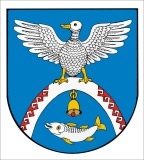 от 22 сентября 2023 г.   № 449О системе управления муниципальными программами
Новоторъяльского муниципального района Республики Марий ЭлВ соответствии с Федеральным законом от 06 октября 2003 г. 
№ 131-ФЗ «Об общих принципах организации местного самоуправления 
в Российской Федерации», руководствуясь постановлением Правительства Республики Марий Эл от 21 июня 2023 г. № 277 «О системе управления государственными программами Республики Марий Эл», администрация Новоторъяльского муниципального района Республики Марий ЭлПОСТАНОВЛЯЕТ:Утвердить прилагаемое Положение о системе управления муниципальными программами Новоторъяльского муниципального района Республики Марий Эл. Установить, что реализация муниципальных программ Новоторъяльского муниципального района Республики Марий Эл, начиная 
с 2024 года, осуществляется в соответствии с Положением, утвержденным пунктом 1 настоящего постановления. Администрации Новоторъяльского муниципального района Республики Марий Эл, структурным подразделениям администрации Новоторъяльского муниципального района Республики Марий Эл, иным главным распорядителям средств бюджета Новоторъяльского муниципального района Республики Марий Эл, являющимся ответственными исполнителями муниципальных программ Новоторъяльского муниципального района Республики Марий Эл:в течение 2023 года обеспечить разработку муниципальных программ 
в соответствии с Положением, утвержденным пунктом 1 настоящего постановления;в 2024 году обеспечить представление годовых отчетов о ходе реализации и оценке эффективности муниципальных программ Новоторъяльского муниципального района Республики Марий Эл за 2023 год 
в соответствии с Порядком разработки, реализации и оценки эффективности муниципальных программ Новоторъяльского муниципального района Республики Марий Эл, утвержденным постановлением администрации Новоторъяльского муниципального района Республики Марий Эл 
от 24 марта 2021 г. № 85. Отделу экономики и муниципальных закупок администрации Новоторъяльского муниципального района Республики Марий Эл обеспечить представление в Финансовое управление администрации Новоторъяльского муниципального района Республики Марий Эл в 2024 году сводного годового доклада о ходе реализации и оценке эффективности муниципальных программ Новоторъяльского муниципального района Республики Марий Эл за 2023 год 
в соответствии с Порядком разработки, реализации и оценки эффективности муниципальных программ Новоторъяльского муниципального района Республики Марий Эл, утвержденным постановлением администрации Новоторъяльского муниципального района Республики Марий Эл от 24 марта 2021 г. № 85. Внести в Порядок разработки, реализации и оценки эффективности муниципальных программ Новоторъяльского муниципального района Республики Марий Эл, утвержденный постановлением администрации Новоторъяльского муниципального района Республики Марий Эл 
от 24 марта 2021 г. № 85 «Об утверждении Порядка разработки, реализации 
и оценки эффективности муниципальных программ Новоторъяльского муниципального района Республики Марий Эл», следующие изменения:пункты 1 – 28 признать утратившими силу;приложение № 1, таблицы 1 – 9 приложения № 2 признать утратившими силу.Обнародовать настоящее постановление на информационном стенде администрации Новоторъяльского муниципального района Республики 
Марий Эл в установленном порядке и разместить в информационно-телекоммуникационной сети «Интернет» официальный интернет-портал Республики Марий Эл (адрес доступа: http://mari-el.gov.ru/municipality/toryal/).Настоящее постановление вступает в силу со дня его обнародования, за исключением пунктов 1 и 5 настоящего постановления, которые вступают 
в силу с 1 января 2024 г.Контроль за исполнением настоящего постановления возложить 
на заместителя главы администрации Новоторъяльского муниципального района Республики Марий Эл Чернову Г.К.Глава администрацииНовоторъяльского муниципального района				  Д. ТаныгинПОЛОЖЕНИЕо системе управления муниципальными программами 
Новоторъяльского муниципального района Республики Марий ЭлI. Общие положения1. Настоящее Положение разработано в соответствии с постановлением Правительства Республики Марий Эл от 21 июня 2023 г. № 277 «О системе управления государственными программами Республики Марий Эл» и Методическими рекомендациями по разработке и реализации государственных программ субъектов Российской Федерации и муниципальных программ, направленными Министерством экономического развития Российской Федерации и Министерством финансов Российской Федерации по согласованию с Аппаратом Правительства Российской Федерации (от 6 февраля 2023 г. № 3493-ПК/Д19и 
и № 26-02-06/9321) (далее – Методические рекомендации), и устанавливает правила разработки, реализации, мониторинга и оценки эффективности муниципальных программ Новоторъяльского муниципального района Республики Марий Эл (далее – муниципальная программа).2. Муниципальная программа представляет собой документ стратегического планирования, содержащий комплекс планируемых мероприятий (результатов), взаимоувязанных по задачам, срокам осуществления, исполнителям и ресурсам, 
и инструментов муниципальной политики, обеспечивающих достижение 
приоритетов и целей муниципальной политики по соответствующим направлениям социально-экономического развития Новоторъяльского муниципального района Республики Марий Эл.Муниципальная программа, предметом которой является достижение приоритетов 
и целей муниципальной политики межотраслевого и (или) территориального характера, 
в том числе национальных целей, затрагивающих сферы реализации нескольких муниципальных программ, является комплексной программой Новоторъяльского муниципального района Республики Марий Эл (далее – комплексная программа).3. В настоящем Положении используются следующие понятия:национальная цель – национальная цель развития Российской Федерации, определенная Указом Президента Российской Федерации от 21 июля 2020 г. № 474 «О национальных целях развития Российской Федерации на период до 2030 года»;целевой показатель национальной цели – показатель, характеризующий достижение национальной цели;цель муниципальной программы (комплексной программы) – социальный, экономический или иной общественно значимый или общественно понятный эффект 
от реализации муниципальной программы (комплексной программы) на момент окончания ее реализации;ответственный исполнитель муниципальной программы (комплексной программы) – орган местного самоуправления Новоторъяльского муниципального района Республики Марий Эл, либо иной главный распорядитель средств бюджета Новоторъяльского муниципального района Республики Марий Эл, определенный администрацией Новоторъяльского муниципального района Республики Марий Эл в качестве ответственного исполнителя муниципальной программы (комплексной программы), отвечающего в целом 
за формирование и реализацию муниципальной программы (комплексной программы);соисполнитель муниципальной программы (комплексной программы) – орган местного самоуправления Новоторъяльского муниципального района Республики 
Марий Эл (иной муниципальный орган, организация), представитель которого определен ответственным за разработку и реализацию структурного элемента муниципальной программы (комплексной программы);участник муниципальной программы (комплексной программы) – орган местного самоуправления Новоторъяльского муниципального района Республики Марий Эл (иной муниципальный орган, организация), участвующий в реализации структурного элемента муниципальной программы (комплексной программы);структурный элемент муниципальной программы (комплексной программы) – региональный проект, ведомственный проект, комплекс процессных мероприятий;задача структурного элемента муниципальной программы (комплексной 
программы) – итог деятельности, направленный на достижение изменений 
в социально-экономической сфере Новоторъяльского муниципального района Республики Марий Эл;мероприятие (результат) – количественно измеримый итог деятельности, направленный на достижение показателей муниципальной программы (комплексной программы) и ее структурных элементов, сформулированный в виде завершенного действия по созданию (строительству, приобретению, оснащению, реконструкции) определенного количества материальных и нематериальных объектов, предоставлению определенного объема услуг, выполнению определенного объема работ с заданными характеристиками;объект – конечный материальный или нематериальный продукт или услуга, планируемые к приобретению и (или) получению в рамках выполнения (достижения) мероприятия (результата) структурного элемента муниципальной программы (комплексной программы);показатель – количественно измеримый параметр, характеризующий достижение целей муниципальной программы (комплексной программы), выполнение задач структурного элемента такой программы и отражающий социально-экономические и иные общественно значимые эффекты от реализации муниципальной программы (комплексной программы), ее структурного элемента;прокси-показатель – дополнительный показатель муниципальной программы (комплексной программы) или ее структурного элемента, отражающий динамику основного показателя, но имеющий более частую периодичность расчета;контрольная точка – документально подтверждаемое событие, отражающее факт завершения значимых действий по выполнению (достижению) мероприятия (результата) структурного элемента муниципальной программы (комплексной программы) и (или) созданию объекта;маркировка – реализуемое в информационных системах присвоение признака связи параметров муниципальных программ (комплексных программ) и их структурных элементов между собой, а также с параметрами других документов.4. Перечень муниципальных программ устанавливается администрацией Новоторъяльского муниципального района Республики Марий Эл, исходя из приоритетов социально-экономического развития Новоторъяльского муниципального района Республики Марий Эл. В указанный перечень включаются муниципальные программы 
и комплексные программы, направленные на решение межотраслевых и (или) территориальных задач и затрагивающие сферы реализации нескольких муниципальных программ.5. При разработке и реализации муниципальных программ (комплексных программ) учитываются положения следующих правовых актов:постановление Правительства Российской Федерации от 31 октября 2018 г. № 1288 
«Об организации проектной деятельности в Правительстве Российской Федерации» 
(далее – постановление № 1288);постановление Правительства Российской Федерации от 26 мая 2021 г. № 786 
«О системе управления государственными программами Российской Федерации»;постановление Правительства Республики Марий Эл от 25 декабря 2018 г. № 487 
«Об организации проектной деятельности в Республике Марий Эл»;приказ Министерства экономического развития Российской Федерации 
от 17 августа 2021 г. № 500 «Об утверждении Методических рекомендаций по разработке и реализации государственных программ Российской Федерации» (далее – Методические рекомендации № 500);единые методические рекомендации по подготовке и реализации национальных проектов (программ), федеральных проектов и ведомственных проектов;постановление Правительства Республики Марий Эл от 21 июня 2023 г. № 277 
«О системе управления государственными программами Республики Марий Эл»;иные нормативные правовые акты (правовые акты) Правительства Российской Федерации, Правительства Республики Марий Эл, федеральных органов исполнительной власти, органов исполнительной власти Республики Марий Эл в сфере разработки 
и реализации государственных (муниципальных) программ и регулирования проектной деятельности;методические указания президиума Совета при Президенте Российской Федерации по стратегическому развитию и национальным проектам, методические рекомендации, разъяснения проектного офиса Правительства Российской Федерации, методические указания Совета при Главе Республики Марий Эл по стратегическому развитию, проектной деятельности и реализации национальных проектов и программ и разъяснений регионального проектного офиса.6. Формирование и реализация комплексных программ осуществляется с учетом особенностей, установленных настоящим Положением для комплексных программ.7. В составе комплексных программ в аналитических целях отражаются соответствующие сферам (отраслям) их реализации направления деятельности, включенные в состав муниципальных программ.8. Разработка и реализация муниципальных программ (комплексных программ) осуществляется исходя из следующих принципов:а) обеспечение достижения целей и приоритетов социально-экономического развития Новоторъяльского муниципального района Республики Марий Эл, установленных документами стратегического планирования;б) обеспечение планирования и реализации муниципальных программ с учетом необходимости достижения национальных целей и показателей, их характеризующих, 
а также стратегических целей и приоритетов развития соответствующей отрасли или сферы социально-экономического развития Российской Федерации, Республики 
Марий Эл установленных в государственных программах Российской Федерации, Республики Марий Эл;в) включение в состав муниципальной программы (комплексной программы) всех инструментов и мероприятий в соответствующих отрасли и сфере (включая меры организационного характера, осуществление контрольно-надзорной деятельности, совершенствование нормативного регулирования отрасли, налоговые, тарифные, кредитные и иные инструменты);г) обеспечение консолидации бюджетных ассигнований бюджета Новоторъяльского муниципального района Республики Марий Эл, в том числе межбюджетных трансфертов, предоставляемых из республиканского бюджета Республики Марий Эл бюджету Новоторъяльского муниципального района Республики Марий Эл, межбюджетных трансфертов, предоставляемых из бюджетов поселений, входящих в состав  Новоторъяльского муниципального района Республики Марий Эл, бюджету Новоторъяльского муниципального района Республики Марий Эл, а также внебюджетных источников, направленных на реализацию муниципальной политики в соответствующих сферах и влияющих на достижение показателей, выполнение (достижение) мероприятий (результатов), запланированных в муниципальных программах (комплексных программах);д) синхронизация муниципальных программ (комплексных программ) 
с государственными программами Российской Федерации, Республики Марий Эл, муниципальными программами поселений, входящих в состав Новоторъяльского муниципального района Республики Марий Эл, влияющими на достижение показателей 
и выполнение (достижение) мероприятий (результатов) муниципальных программ (комплексных программ);е) учет показателей оценки эффективности деятельности главы администрации Новоторъяльского муниципального района Республики Марий Эл и деятельности органов местного самоуправления Новоторъяльского муниципального района Республики 
Марий Эл;ж) выделение в структуре муниципальной программы (комплексной программы):проектов, направленных на получение уникальных результатов в условиях временных 
и ресурсных ограничений и определяемых, формируемых и реализуемых 
в соответствии с нормативными правовыми актами Республики Марий Эл в сфере регулирования проектной деятельности, с учетом постановления № 1288;процессных мероприятий, реализуемых непрерывно либо на периодической основе;з) закрепление должностного лица, ответственного за реализацию муниципальной программы (комплексной программы), а также каждого структурного элемента такой программы;и) обеспечение возможности маркировки в информационной системе, указанной 
в абзаце первом пункта 10 настоящего Положения, в составе муниципальной программы (комплексной программы) ее параметров (в том числе показателей, мероприятий (результатов), параметров финансового обеспечения), соответствующих сферам реализации государственных программ Российской Федерации, Республики Марий Эл, муниципальных программ поселений, входящих в состав Новоторъяльского муниципального района Республики Марий Эл, и их структурных элементов, а также обеспечение маркировки муниципальных программ (комплексных программ) и их структурных элементов, относящихся к реализации национальных проектов (программ) (далее – национальные проекты), с учетом требований пункта 14 настоящего Положения;к) однократность ввода данных при формировании, реализации муниципальной программы (комплексной программы) и ее мониторинге;л) интеграция информационного взаимодействия и обмена данными при разработке и реализации государственных программ Республики Марий Эл и муниципальных программ (комплексных программ).9. Разработка и реализация муниципальной программы (комплексной программы) осуществляется ответственным исполнителем такой программы совместно с ее соисполнителями и участниками.10. Формирование, представление, согласование и утверждение паспортов муниципальных программ (комплексных программ), паспортов структурных элементов муниципальных программ (комплексных программ), запросов на изменение паспортов муниципальных программ (комплексных программ), запросов на изменение паспортов структурных элементов муниципальных программ (комплексных программ), планов реализации структурных элементов муниципальных программ (комплексных программ), отчетов о ходе реализации муниципальных программ (комплексных программ) и их структурных элементов, а также иных документов и материалов (за исключением документов, указанных в подпунктах «а», «г» - «и» пункта 18, 31 настоящего Положения), разрабатываемых при реализации муниципальных программ (комплексных программ), осуществляется в подсистеме управления государственными программами государственной интегрированной информационной системы управления общественными финансами «Электронный бюджет» (далее – подсистема управления государственными программами) по мере ввода в эксплуатацию ее компонентов и модулей.Формирование, представление, согласование и утверждение документов, указанных в абзаце первом настоящего пункта, осуществляется в форме электронных документов, подписанных усиленной квалифицированной электронной подписью лиц, уполномоченных в установленном порядке действовать от имени ответственного исполнителя (соисполнителя, участника) муниципальной программы (комплексной программы).До ввода в эксплуатацию соответствующих компонентов и модулей подсистемы управления государственными программами формирование, представление, согласование и утверждение документов и информации, указанных в абзаце первом настоящего пункта, осуществляется в форме документов на бумажном носителе, подписанных лицами, уполномоченными в установленном порядке действовать от имени ответственного исполнителя (соисполнителя, участника) муниципальной программы (комплексной программы).Обмен документами, содержащими сведения, отнесенные к государственной тайне, 
и сведения конфиденциального характера, осуществляется на бумажном и электронных носителях в установленном порядке.11. Формирование документов и материалов по муниципальным программам (комплексным программам) и их структурным элементам в подсистеме 
управления государственными программами осуществляется по формам согласно приложениям № 1 – 9 к настоящему Положению с учетом Методических рекомендаций и в соответствии с едиными формами, содержащимися в аналитической информационной системе обеспечения открытости деятельности органов исполнительной власти Республики Марий Эл, размещенной в информационно-телекоммуникационной сети «Интернет» (www.programs.gov.ru) (далее – Портал государственных программ).12. Руководители структурных подразделений администрации Новоторъяльского муниципального района Республики Марий Эл, иных главных распорядителей средств бюджета Новоторъяльского муниципального района Республики Марий Эл, являющихся ответственными исполнителями (соисполнителями, участниками) муниципальных программ (комплексных программ), несут персональную ответственность за достоверность 
и своевременность предоставления информации, размещаемой (формируемой) ими 
в подсистеме управления государственными программами.13. В подсистеме управления государственными программами осуществляется 
(по мере ввода в эксплуатацию ее компонентов) размещение информации о плановых 
и фактических параметрах муниципальных программ (комплексных программ) 
и их структурных элементов, сформированных на основании данных подсистемы управления государственными программами, иной аналитической информации и материалов, а также обработка и анализ такой информации и данных.14. Ответственными исполнителями, соисполнителями и участниками муниципальной программ (комплексных программ) в подсистеме управления государственными программами, обеспечивается маркировка параметров муниципальных программ (комплексных программ) и их структурных элементов, в том числе относящихся:к сферам реализации государственных программ Российской Федерации, Республики Марий Эл, муниципальных программ поселений, входящих в состав Новоторъяльского муниципального района Республики Марий Эл, и их структурных элементов;к реализации национальных проектов.15. Параметры ресурсного обеспечения муниципальных программ (комплексных программ), исходя из положений статьи 174.2 Бюджетного кодекса, включают объемы бюджетных ассигнований на исполнение действующих расходных обязательств (обусловленных уже принятыми нормативными правовыми актами, заключенными контрактами, иными аналогичными документами), а также предполагаемые объемы бюджетных ассигнований на исполнение принимаемых расходных обязательств (обусловленных законами, нормативными правовыми актами, договорами и соглашениями, предлагаемыми (планируемыми) к принятию или изменению в текущем финансовом году, 
в очередном финансовом году или плановом периоде).Объем бюджетных ассигнований на реализацию мероприятий (результатов) муниципальных программ (комплексных программ) определяется в рамках формирования проекта бюджета Новоторъяльского муниципального района Республики Марий Эл 
на очередной финансовый год и на плановый период и затем в соответствующей программе.16. Общественное обсуждение утверждаемой постановлением администрации Новоторъяльского муниципального района Республики Марий Эл части муниципальной программы (комплексной программы), предусмотренной пунктом 31 настоящего Положения, осуществляется в соответствии с Порядком общественного обсуждения проектов документов стратегического планирования, утвержденным постановлением администрации Новоторъяльского муниципального района от 28 мая 2018 г. № 367.17. Муниципальная программа (комплексная программа), утвержденная постановлением администрации Новоторъяльского муниципального района Республики Марий Эл, размещается в информационно-телекоммуникационной сети «Интернет» официальный интернет-портал Республики Марий Эл (адрес доступа: 
http://mari-el.gov.ru/municipality/toryal/) и на Портале государственных программ в течение 
2 недель со дня обнародования указанного выше постановления администрации Новоторъяльского муниципального района Республики Марий Эл.II. Требования к структуре муниципальных программ(комплексных программ)18. Муниципальная программа (комплексная программа) является системой следующих документов, разрабатываемых и утверждаемых в соответствии с настоящим Положением:а) стратегические приоритеты – приоритеты и цели муниципальной политики Новоторъяльского муниципального района Республики Марий Эл, в том числе 
с указанием связи с национальными целями и государственными программами Российской Федерации, Республики Марий Эл.б) паспорт муниципальной программы (комплексной программы);в) паспорта структурных элементов муниципальной программы (комплексной программы), включающие в том числе планы по их реализации;г) правила предоставления межбюджетных трансфертов из бюджета Новоторъяльского муниципального района Республики Марий Эл бюджетам поселений, входящих в состав Новоторъяльского муниципального района Республики Марий Эл, в рамках реализации муниципальной программы (комплексной программы) (в случае предоставления соответствующих межбюджетных трансфертов в рамках муниципальной программы (комплексной программы) (далее – правила предоставления межбюджетных трансфертов);д) правила осуществления бюджетных инвестиций;е) правила предоставления субсидий из бюджета Новоторъяльского муниципального района Республики Марий Эл юридическим лицам в рамках реализации муниципальной программы (комплексной программы) (в случае предоставления соответствующих субсидий в рамках муниципальной программы (комплексной программы) (далее – правила предоставления субсидий юридическим лицам);ж) решения об осуществлении капитальных вложений в объекты муниципальной собственности Новоторъяльского муниципального района Республики Марий Эл в рамках реализации муниципальной программы (комплексной программы) (при необходимости);з) решения о заключении от имени Новоторъяльского муниципального района Республики Марий Эл муниципальных контрактов, предметом которых является выполнение работ (оказание услуг), длительность производственного цикла выполнения (оказания) которых превышает срок действия утвержденных лимитов бюджетных обязательств, 
в рамках муниципальной программы (комплексной программы) (при необходимости) (далее – решение о заключении долгосрочных муниципальных контрактов);и) иные документы и материалы в сфере реализации муниципальной программы (комплексной программы) в соответствии с нормативными правовыми актами Новоторъяльского муниципального района Республики Марий Эл (при необходимости).19. В подсистеме управления государственными программами (по мере ввода 
в эксплуатацию ее компонентов и модулей) ответственным исполнителем муниципальной программы (комплексной программы) совместно с ее соисполнителями и участниками осуществляется формирование реестра документов, входящих в состав муниципальной программы (комплексной программы) (далее – реестр документов), по форме согласно приложению № 1 к настоящему Положению, а также обеспечивается его актуальность 
и полнота.20. В реестре документов приводится следующая информация:а) тип документа. В зависимости от содержания документа определяются следующие типы:стратегические приоритеты муниципальной программы (комплексной программы);паспорт муниципальной программы (комплексной программы);паспорт структурного элемента муниципальной программы (комплексной программы);правила предоставления межбюджетных трансфертов;правила осуществления бюджетных инвестиций;правила предоставления субсидий юридическим лицам;решение об осуществлении капитальных вложений в объекты муниципальной собственности Новоторъяльского муниципального Республики Марий Эл;решение о заключении долгосрочных муниципальных контрактов;б) вид документа (постановление (распоряжение) администрации Новоторъяльского муниципального района Республики Марий Эл, протокол заседания администрации Новоторъяльского муниципального района Республики Марий Эл (иной организации);в) наименование и реквизиты (дата и номер) утвержденного (принятого) документа;г) наименование структурного подразделения администрации Новоторъяльского муниципального района Республики Марий Эл (иного органа, организации), ответственного за разработку документа;д) гиперссылка на текст документа на «Официальном интернет-портале правовой информации» (www.pravo.gov.ru) (в случае размещения документов).В случае утверждения (принятия) документов, предусматривающих внесение изменений в ранее утвержденный (принятый) документ, такие документы также включаются в реестр документов по соответствующей муниципальной программе (комплексной программе).21. Муниципальная программа (комплексная программа) содержит проектную 
и процессную части.22. В проектную часть муниципальной программы (комплексной программы) включаются направления деятельности органов местного самоуправления Новоторъяльского муниципального района Республики Марий Эл, предусматривающие:а) осуществление бюджетных инвестиций в форме капитальных вложений в объекты муниципальной собственности;б) предоставление субсидий на осуществление капитальных вложений в объекты муниципальной собственности;в) предоставление иных межбюджетных трансфертов из бюджета Новоторъяльского муниципального района Республики Марий Эл бюджетам поселений, входящих в состав Новоторъяльского муниципального района Республики Марий Эл (далее – местный бюджет);г) предоставление бюджетных инвестиций и субсидий юридическим лицам;д) выработка предложений по совершенствованию муниципальной политики 
и нормативного регулирования в сфере реализации муниципальной программы (комплексной программы);е) осуществление стимулирующих налоговых расходов;ж) организация и проведение научно-исследовательских и опытно-конструкторских работ в сфере реализации муниципальной программы (комплексной программы);з) создание и развитие информационных систем;и) предоставление целевых субсидий муниципальным учреждениям в целях приобретения нефинансовых активов, а также реализации иных мероприятий, отвечающих критериям проектной деятельности;к) иные направления деятельности, отвечающие критериям проектной деятельности.23. В процессную часть муниципальной программы (комплексной программы) включаются направления деятельности органов местного самоуправления Новоторъяльского муниципального района Республики Марий Эл, предусматривающие:а) выполнение муниципального задания на оказание муниципальных услуг;б) предоставление дотаций на выравнивание бюджетной обеспеченности поселений, образующих районный фонд финансовой поддержки поселений, входящих в состав Новоторъяльского муниципального района Республики Марий Эл;в) осуществление текущей деятельности муниципальных казенных учреждений Новоторъяльского муниципального района Республики Марий Эл;г) предоставление целевых субсидий муниципальным учреждениям Новоторъяльского муниципального района Республики Марий Эл (за исключением субсидий, предоставляемых в рамках проектной деятельности);д) оказание мер социальной поддержки отдельным категориям населения 
(за исключением случаев, когда нормативными правовыми актами установлен ограниченный период действия соответствующих мер), включая осуществление социальных налоговых расходов;е) обслуживание муниципального долга Новоторъяльского муниципального района Республики Марий Эл;ж) предоставление субсидий в целях финансового обеспечения исполнения муниципального социального заказа на оказание муниципальных услуг в социальной сфере;з) иные направления деятельности.24. Включаемые в состав проектной части муниципальной программы (комплексной программы) мероприятия (результаты) должны иметь количественно измеримые итоги их реализации. При формировании процессной части муниципальной программы (комплексной программы) допускается включение мероприятий (результатов), не имеющих количественно измеримых итогов их реализации.25. В проектную часть муниципальной программы (комплексной программы) 
в качестве ее структурных элементов включаются мероприятия муниципальных проектов и ведомственных проектов.Муниципальный проект обеспечивает достижение и (или) вклад в достижение целей и (или) показателей и мероприятий (результатов) федерального проекта, входящего в состав национального проекта, и (или) структурных элементов государственной программы Российской Федерации, Республики Марий Эл, муниципальных программ поселений, входящих в состав Новоторъяльского муниципального района Республики Марий Эл и (или) муниципальной программы (комплексной программы).26. Формируются следующие типы муниципальных проектов:а) муниципальных проект, направленный на достижение целей, показателей и решение задач национального проекта (далее – региональный проект, направленный на достижение национального проекта), подразумевает создание отдельного муниципальных проекта, соответствующего федеральному проекту, входящему в состав национального проекта;б) иной муниципальных проект.27. Типы муниципальных проектов, указанные в подпунктах «а» и «б» пункта 26 настоящего Положения, включают в себя как декомпозированные в паспортах структурных элементов государственных программ Российской Федерации, Республики Марий Эл, муниципальных программ поселений, входящих в состав Новоторъяльского муниципального района Республики Марий Эл, мероприятия (результаты), так и собственные мероприятия (результаты).Для муниципальных проектов, указанных в подпункте «б» пункта 26 настоящего Положения, формирование отдельного муниципального проекта, соответствующего федеральному проекту, не входящему в состав национального проекта, при наличии декомпозированных мероприятий (результатов) из такого федерального проекта необязательно.28. Формирование ведомственного проекта может осуществляться в случае, если реализация мероприятий (результатов) не направлена на достижение показателей 
и результатов структурного элемента государственной программы Российской Федерации, Республики Марий Эл, муниципальных программ поселений, входящих в состав Новоторъяльского муниципального района Республики Марий Эл,  и (или) муниципальных проектов муниципальной программы (комплексной программы) и имеет отличную от регионального проекта процедуру утверждения.29. В процессную часть муниципальной программы (комплексной программы) включаются комплексы процессных мероприятий, формируемых по аналогии 
с положениями Методических рекомендаций № 500.При формировании комплексов процессных мероприятий в рамках муниципальной программы (комплексной программы) отдельно выделяются:комплекс процессных мероприятий по обеспечению реализации муниципальных функций и полномочий ответственным исполнителем муниципальной программы (комплексной программы);комплекс процессных мероприятий по обеспечению реализации муниципальных функций и полномочий соисполнителем (участником) муниципальной программы (комплексной программы), в случае если бюджетные ассигнования бюджета Новоторъяльского муниципального района Республики Марий Эл на его содержание предусмотрены в рамках такой программы.30. В рамках муниципальной программы (комплексной программы) 
могут реализовываться отдельные мероприятия, направленные на проведение 
аварийно-восстановительных работ и иных мероприятий, связанных с ликвидацией последствий стихийных бедствий и других чрезвычайных ситуаций в текущем финансовом году.Мероприятия региональных проектов, ведомственных проектов, комплекса процессных мероприятий и отдельные мероприятия, направленные на ликвидацию последствий чрезвычайных ситуаций, группируются по направлениям (подпрограммам) муниципальной программы (комплексной программы) в соответствии с решениями администрации Новоторъяльского муниципального района Республики Марий Эл.III. Требования к содержанию муниципальной программы(комплексной программы)31. Постановлением администрации Новоторъяльского муниципального района Республики Марий Эл об утверждении муниципальной программы (комплексной программы) утверждаются:а) стратегические приоритеты муниципальной программы (комплексной программы);б) правила предоставления и распределения иных межбюджетных трансфертов 
из бюджета Новоторъяльского муниципального района Республики Марий Эл бюджетам поселений, входящих в состав Новоторъяльского муниципального района Республики 
Марий Эл, в рамках муниципальной программы (комплексной программы) (в случае если муниципальной программой (комплексной программой) предусмотрено предоставление таких субсидий);в) перечень объектов капитального строительства, проектов частного партнерства 
с участием Новоторъяльского муниципального района Республики Марий Эл, реализуемых в рамках муниципальной программы (комплексной программы) (при необходимости);г) иные документы, необходимые для обеспечения реализации муниципальной программы (комплексной программы), по решению органов местного самоуправления Новоторъяльского муниципального района Республики Марий Эл.32. Стратегические приоритеты муниципальной программы (комплексной программы) включают в себя:а) оценку текущего состояния соответствующей сферы социально-экономического развития Новоторъяльского муниципального района Республики Марий Эл;б) описание приоритетов и целей муниципальной политики в сфере реализации муниципальной программы (комплексной программы);в) сведения о взаимосвязи со стратегическими приоритетами, целями и показателями государственных программ Российской Федерации, Республики Марий Эл, муниципальных программ поселений, входящих в состав Новоторъяльского муниципального района Республики Марий Эл;г) задачи муниципального управления, способы их эффективного решения 
в соответствующей отрасли экономики и сфере муниципального управления.33. Паспорт муниципальной программы (комплексной программы) утверждается решением управляющего совета муниципальными программами (комплексной программы) (далее – управляющий совет).Паспорта муниципальных программ (комплексных программ), изменения, которые вносятся в указанные паспорта (за исключением изменений, которые утверждаются 
в порядке, установленном разделом VI настоящего Положения), рассматриваются 
и утверждаются протокольным решением на заседании администрации Новоторъяльского муниципального района Республики Марий Эл одновременно с рассмотрением 
и одобрением проекта решения о бюджете Новоторъяльского муниципального района Республики Марий Эл на очередной финансовый год и на плановый период.Разработка паспорта муниципальной программы (комплексной программы) осуществляется по форме согласно приложению № 2 к настоящему Положению.34. Паспорт муниципальной программы (комплексной программы) содержит:а) наименование муниципальной программы (комплексной программы);б) цели и показатели, их характеризующие;в) сроки реализации (с возможностью выделения этапов);г) перечень структурных элементов;д) параметры финансового обеспечения за счет всех источников финансирования 
по годам реализации в целом по муниципальной программе (комплексной программе) 
и с детализацией по ее структурным элементам, а также с указанием общего объема налоговых расходов, предусмотренных в рамках такой программы;е) сведения о кураторе, ответственном исполнителе;ж) связь с национальными целями, государственными программами Российской Федерации, Республики Марий Эл, муниципальными программами поселений, входящих 
в состав Новоторъяльского муниципального района Республики Марий Эл.При необходимости в паспорт муниципальной программы (комплексной программы) могут включаться иные сведения.35. Паспорт структурного элемента муниципальной программы (комплексной программы) содержит:а) наименование структурного элемента;б) общественно значимые результаты (для мероприятий муниципальных проектов, направленных на достижение национальных проектов) или задачи;в) показатели;г) сроки реализации;д) перечень мероприятий (результатов);е) параметры финансового обеспечения за счет всех источников по годам реализации в целом по структурному элементу муниципальной программы (комплексной программы), а также с детализацией по его мероприятиям (результатам);ж) план реализации, включающий информацию о контрольных точках, а также объектах мероприятий (результатов) (за исключением мероприятий муниципальных проектов, направленных на достижение национальных проектов, информация об объектах мероприятий (результатов) которых подлежит отражению в рабочем плане муниципального проекта);з) сведения о кураторе, соисполнителе муниципальной программы (комплексной программы), администраторе (при необходимости).При необходимости в паспорт структурного элемента муниципальной программы (комплексной программы) могут включаться иные сведения.36. Паспорта региональных проектов, паспорта ведомственных проектов разрабатываются с учетом требований постановления № 1288 по форме согласно приложению № 3 к настоящему Положению.Комплексы процессных мероприятий и планы их реализации формируются 
в соответствии с разделом V Методических рекомендаций № 500 и утверждаются отвечающими за их разработку и реализацию ответственным исполнителем 
или соисполнителями муниципальной программы (комплексной программы).Паспорт комплекса процессных мероприятий, включающий план его реализации, разрабатывается по форме согласно приложению № 4 к настоящему Положению.37. Муниципальные программы (комплексные программы) разрабатываются 
для достижения национальных целей, реализации приоритетов и целей 
социально-экономического развития Новоторъяльского муниципального района Республики Марий Эл, определенных в документах стратегического планирования, 
а также исполнения федеральных законов и законов Республики Марий Эл, решений Правительства Российской Федерации и решений Правительства Республики Марий Эл, муниципальных правовых актов Новоторъяльского муниципального района Республики Марий Эл.Для каждой муниципальной программы (комплексной программы) устанавливается одна или несколько целей, которые должны соответствовать приоритетам и целям социально-экономического развития Новоторъяльского муниципального района Республики Марий Эл в соответствующей сфере.38. Цели муниципальной программы (комплексной программы) формулируются исходя из следующих критериев:а) специфичность (цель должна соответствовать сфере реализации муниципальной программы (комплексной программы);б) конкретность (четкая формулировка, не допускающая произвольное или неоднозначное толкование);в) измеримость (возможность измерения (расчета) прогресса в достижении цели, в том числе посредством достижения значений связанных показателей);г) достижимость (цель должна быть достижима за период реализации муниципальной программы (комплексной программы);д) актуальность (цель должна соответствовать уровню и текущей ситуации развития соответствующей сферы социально-экономического развития Новоторъяльского муниципального района Республики Марий Эл);е) релевантность (соответствие формулировки цели конечным социально-экономическим эффектам от реализации муниципальной программы (комплексной программы);ж) ограниченность во времени (цель должна быть достигнута к определенному моменту времени).Цель муниципальной программы (комплексной программы) формулируется 
с указанием целевого значения показателя, отражающего конечный 
социально-экономический эффект от реализации муниципальной программы (комплексной программы) на момент окончания ее реализации.Цели муниципальных программ (комплексных программ), связанных 
с государственными программами Российской Федерации, Республики Марий Эл, формулируются в соответствии с целями государственных программ Российской Федерации, Республики Марий Эл, муниципальных программ поселений, входящих 
в состав Новоторъяльского муниципального района Республики Марий Эл.Формулировки целей муниципальной программы (комплексной программы) 
не должны дублировать наименования ее задач, а также мероприятий (результатов), контрольных точек структурных элементов такой программы.Цели муниципальной программы (комплексной программы) должны в целом охватывать основные направления деятельности органов местного самоуправления 
в соответствующей сфере социально-экономического развития Новоторъяльского муниципального образования Республики Марий Эл.39. Для каждой цели муниципальной программы (комплексной программы) формируются показатели, отражающие значимые социально-экономические эффекты 
от реализации муниципальных программ (комплексных программ).Показатели муниципальных программ (комплексных программ) и их структурных элементов, затрагивающие вопросы местного значения, декомпозируются 
по муниципальным образованиям в Новоторъяльском муниципальном районе Республики Марий Эл. 40. В перечень показателей муниципальных программ (комплексных программ), показателей ее структурных элементов включаются:а) показатели, характеризующие достижение национальных целей;б) показатели, соответствующие показателям государственных программ Российской Федерации, Республики Марий Эл, муниципальных программ поселений, входящих 
в состав Новоторъяльского муниципального района Республики Марий Эл, в том числе предусмотренные в заключенном соглашении о реализации на территории Новоторъяльского муниципального района Республики Марий Эл государственных программ Республики Марий Эл, муниципальных программ поселений, входящих в состав Новоторъяльского муниципального района Республики Марий Эл, направленных на достижение целей 
и показателей государственной программы Российской Федерации, муниципальных программ поселений, входящих в состав Новоторъяльского муниципального района Республики Марий Эл (далее – нефинансовое соглашение);в) показатели приоритетов социально-экономического развития Новоторъяльского муниципального района Республики Марий Эл, определяемые в документах стратегического планирования;г) показатели уровня удовлетворенности граждан Российской Федерации 
качеством предоставляемых муниципальных услуг в соответствующей сфере 
социально-экономического развития (при необходимости);д) показатели для оценки эффективности деятельности главы администрации Новоторъяльского муниципального района Республики Марий Эл и деятельности 
органов местного самоуправления Новоторъяльского муниципального района Республики Марий Эл.Показатели, предусмотренные в заключенном нефинансовом соглашении, отражаются в составе муниципальной программы (комплексной программы), ее структурного элемента без изменения их наименований, единиц измерения и значений по годам реализации, установленных нефинансовым соглашением.41. Включаемые в состав муниципальной программы (комплексной программы), 
ее структурного элемента показатели формируются согласно критериям измеримости (счетности) и однократности учета.Критериями измеримости (счетности) являются: наличие единиц измерения, возможность ежемесячного (при необходимости ежеквартального расчета), возможность автоматизации, определение источников данных, верификация достоверности данных, надлежащий охват данных.42. Показатели муниципальной программы (комплексной программы), 
ее структурных элементов должны удовлетворять одному из следующих условий:а) значения показателей рассчитываются по методикам, принятым международными организациями;б) значения показателей определяются на основе данных официального статистического наблюдения;в) значения показателей рассчитываются по методикам, утвержденным ответственными исполнителями, соисполнителями, участниками муниципальных программ (комплексных программ).Методики расчета значений показателей муниципальных программ (комплексных программ) и их структурных элементов, соответствующих показателям государственных программ Российской Федерации, Республики Марий Эл, муниципальных программ поселений, входящих в состав Новоторъяльского муниципального района Республики 
Марий Эл и их структурных элементов, должны соответствовать принятым (утвержденным) на федеральном, региональном уровне методикам расчета.43. Показатели муниципальной программы (комплексной программы) приводятся 
по годам реализации (помесячно или квартально для текущего финансового года или 
в соответствии с периодичностью официального статистического расчета), сгруппированные по ее целям, с указанием связи с показателями государственных программ Российской Федерации,  Республики Марий Эл, муниципальных программ поселений, входящих в состав Новоторъяльского муниципального района Республики Марий Эл.44. На текущий год планирование ежемесячных значений показателей муниципальных программ (комплексных программ) и мероприятий региональных проектов (по решению куратора) и ведомственных проектов (по решению ответственного за формирование ведомственного проекта) может не осуществляться в следующих случаях:а) наличие иной периодичности представления данных по показателям 
в соответствии с законодательством Российской Федерации;б) определение значений показателей на основании данных международных организаций, фактические значения которых публикуются на ежеквартальной или ежегодной основе;в) определение значений показателей на основании данных, представляемых коммерческими организациями;г) в случае расчета значений показателей, который связан с сезонным фактором 
и (или) жизненным циклом создания объектов или оказанием услуг (наличие дискретного (прерывистого) характера ежемесячных значений показателей).В случае невозможности расчета значений показателей муниципальной программы (комплексной программы), показателей ее структурных элементов с учетом установленных сроков представления годовой отчетности устанавливаются прокси-показатели.45. Обязательными атрибутивными признаками, характеризующими показатели муниципальной программы (комплексной программы) и показатели ее структурных элементов, являются:а) наименование показателя;б) единица измерения показателя по Общероссийскому классификатору единиц измерения (далее - ОКЕИ);в) базовое значение показателя (с указанием года);г) значение показателя (по годам реализации);д) характеристика планируемой динамики показателя (возрастание или убывание);е) метод расчета (накопительный итог или дискретный показатель);ж) связь с целью муниципальной программы (комплексной программы), с задачей структурного элемента такой программы, достижение (решение) которой характеризует показатель муниципальной программы (комплексной программы), показатель структурного элемента;з) связь с показателем государственной программы Российской Федерации, Республики Марий Эл, муниципальных программ поселений, входящих в состав Новоторъяльского муниципального района Республики Марий Эл и (или) ее структурного элемента.46. Дополнительными атрибутивными признаками, характеризующими показатели муниципальной программы (комплексной программы) и показатели ее структурных элементов, являются:а) уровень показателя (показатель муниципальной программы (комплексной программы) или показатель структурного элемента такой программы);б) должностное лицо, ответственное за достижение показателя;в) связь с документом стратегического планирования, поручением, иным документом, в соответствии с которым показатель включен в муниципальную программу (комплексную программу), ее структурный элемент;г) информационная система (источник данных), содержащая сведения о показателях и их значениях (при наличии);д) связь с муниципальной программой (комплексной программой) в случае реализации структурного элемента в рамках нескольких муниципальных программ (комплексных программ) (для показателей уровня структурного элемента).47. Достижение целей и показателей, решение задач муниципальной программы (комплексной программы) и ее структурных элементов обеспечивается за счет реализации мероприятий (результатов) структурных элементов такой программы.Мероприятия (результаты) группируются по задачам структурных элементов муниципальных программ (комплексных программ).48. Обязательными атрибутивными признаками, характеризующими мероприятия (результаты) структурного элемента муниципальной программы (комплексной программы), являются:а) наименование мероприятия (результата);б) единица измерения мероприятия (результата) (по ОКЕИ);в) базовое значение мероприятия (результата) (с указанием года);г) значение мероприятия (результата) (по годам реализации) (накопительным итогом/дискретно в отчетном периоде);д) сроки реализации мероприятия (результата);е) тип мероприятия (результата);ж) ответственный исполнитель мероприятия (результата) (с указанием фамилии, имени, отчества (при наличии), организации и должности);з) вид документа, подтверждающий выполнение (достижение) мероприятия (результата);и) связь с показателем муниципальной программы (комплексной программы) или показателем, задачей структурного элемента такой программы.49. Дополнительными атрибутивными признаками, характеризующими мероприятия (результаты) структурного элемента муниципальной программы (комплексной программы), являются:а) характеристика мероприятия (результата) – краткое описание выполняемой деятельности с указанием дополнительных качественных или количественных параметров мероприятия (результата), не дублирующих его наименование;б) взаимосвязь с иными мероприятиями (результатами);в) информационная система (источник данных), содержащая информацию 
о мероприятиях (результатах) и их значениях (при наличии);г) признак реализации в муниципальном образовании Новоторъяльского муниципального района Республики Марий Эл.Для мероприятий (результатов) процессной части муниципальной программы (комплексной программы), а также отдельных мероприятий допускается не устанавливать их значения, а также сроки окончания реализации.50. В составе структурных элементов муниципальной программы (комплексной программы) в обязательном порядке отражаются результаты, предусмотренные 
в заключенном соглашении о предоставлении межбюджетного трансферта 
из республиканского бюджета Республики Марий Эл и межбюджетных трансфертов, предоставляемых из бюджетов поселений, входящих в состав  Новоторъяльского муниципального района Республики Марий Эл, бюджету Новоторъяльского муниципального района Республики Марий Эл (далее – финансовое соглашение).Результаты, предусмотренные в финансовом соглашении, отражаются в составе структурных элементов муниципальной программы (комплексной программы) 
без изменения их наименований, единиц измерения, значений по годам реализации, установленных в таких соглашениях.51. Мероприятие (результат) структурного элемента муниципальной программы (комплексной программы) должно соответствовать принципам конкретности, точности, достоверности, измеримости (счетности).Наименование мероприятия (результата) структурного элемента муниципальной программы (комплексной программы) должно быть сформулировано в виде завершенного действия, характеризующего в том числе количество создаваемых (приобретаемых) материальных и нематериальных объектов, объем оказываемых услуг или выполняемых работ.52. Наименование мероприятия (результата) структурного элемента муниципальной программы (комплексной программы) не должно:а) дублировать наименование цели, показателя, задачи, иного мероприятия (результата), контрольной точки, объекта мероприятия (результата);б) содержать значение и период достижения;в) содержать указание на два и более мероприятия (результата);г) содержать наименования нормативных правовых актов, иных поручений;д) содержать указания на виды и формы муниципальной поддержки (субсидии, дотации).Мероприятия (результаты) структурного элемента муниципальной программы (комплексной программы) формируются с учетом соблюдения принципа прослеживаемости финансирования мероприятия (результата) - увязки одного мероприятия (результата) с одним направлением расходов, за исключением мероприятий (результатов), источником финансового обеспечения реализации которых является консолидированная субсидия.53. Планирование сроков выполнения (достижения) мероприятий (результатов) осуществляется с учетом:а) их равномерного распределения в течение календарного года;б) сопоставимости со сроками достижения показателей муниципальной программы (комплексной программы) и показателей ее структурных элементов;в) установления плановых дат их выполнения (достижения) не позднее дат соответствующих мероприятий (результатов), определенных в структурных элементах государственных программ Российской Федерации, Республики Марий Эл, муниципальных программ поселений, входящих в состав Новоторъяльского муниципального района Республики Марий Эл.54. В целях унификации процесса мониторинга хода выполнения (достижения) мероприятий (результатов) структурных элементов муниципальных программ (комплексных программ) каждому мероприятию (результату) следует присваивать тип и соответствующий ему набор контрольных точек, перечень которых определен в Единых методических рекомендациях по подготовке и реализации национальных проектов (программ), федеральных проектов и ведомственных проектов (далее – Единые методические рекомендации) (для проектной части муниципальной программы (комплексной программы)), а также в Методических рекомендациях № 500 (для процессной части муниципальной программы (комплексной программы)).Контрольные точки должны отражать ход реализации мероприятий (результатов) и факт завершения значимых действий по выполнению (достижению) этого мероприятия (результата).Для мероприятий (результатов) муниципальных программ (комплексных программ) может быть сформировано 4 – 6 контрольных точек.При необходимости допускается формирование иных типов мероприятий (результатов) и дополнительных контрольных точек, не предусмотренных перечнем, указанным в абзаце первом настоящего пункта, за исключением мероприятий (результатов), источником финансового обеспечения которых являются межбюджетные трансферты, предоставляемые из федерального бюджета.Для мероприятий (результатов) структурных элементов муниципальной программы (комплексной программы), предусматривающих софинансирование за счет средств республиканского бюджета Республики Марий Эл, в том числе источниками образования которых являются средства федерального бюджета, в обязательном порядке предусматриваются специальные контрольные точки, установленные в структурных элементах государственной программы Российской Федерации, Республики Марий Эл, муниципальных программ поселений, входящих в состав Новоторъяльского муниципального района Республики Марий Эл.Для отдельных мероприятий (результатов) процессной части муниципальной программы (комплексной программы), а также отдельных мероприятий допускается 
не устанавливать контрольные точки.55. Обязательными атрибутивными признаками, характеризующими контрольные точки мероприятий (результатов) структурных элементов муниципальной программы (комплексной программы), являются:а) наименование контрольной точки;б) срок выполнения (в формате ДД.ММ.ГГГГ);в) ответственный исполнитель (с указанием фамилии, имени, отчества (при наличии), организации и должности);г) вид документа, подтверждающего выполнение контрольной точки.Данные об информационной системе (источнике данных), содержащей информацию о контрольных точках мероприятий (результатов), используются в качестве дополнительного атрибутивного признака (при необходимости).56. Формулировки контрольных точек должны отражать факт завершения промежуточного результата или иного значимого действия по выполнению мероприятия (достижению результата).57. Планирование сроков достижения контрольных точек осуществляется с учетом:а) их равномерного распределения в течение календарного года;б) их сопоставимости со сроками выполнения (достижения) мероприятий (результатов) структурных элементов муниципальной программы (комплексной программы);в) установления плановых дат их выполнения не позднее дат соответствующих контрольных точек, определенных в структурных элементах государственных программ Российской Федерации, Республики Марий Эл, муниципальных программ поселений, входящих в состав Новоторъяльского муниципального района Республики Марий Эл (для мероприятий (результатов) муниципальной программы (комплексной программы), предусматривающих софинансирование за счет средств республиканского бюджета Республики Марий Эл, в том числе источником образования которых являются средства федерального бюджета.Не допускается наличие у мероприятия (результата) структурного элемента муниципальной программы (комплексной программы) только одной контрольной точки со сроком наступления 31 декабря, а также преобладание наибольшего количества контрольных точек в четвертом квартале года.58. Мероприятия (результаты) структурных элементов муниципальной программы (комплексной программы), источником финансового обеспечения которых являются межбюджетные трансферты, предоставляемые из республиканского бюджета Республики Марий Эл, в том числе источником образования которых являются средства федерального бюджета, декомпозируются до конкретных объектов и их контрольных точек.59. Информация о мероприятиях (результатах) структурного элемента муниципальной программы (комплексной программы) с детализацией до контрольных точек отражается в плане реализации такого структурного элемента муниципальной программы (комплексной программы).План реализации структурного элемента муниципальной программы (комплексной программы) разрабатывается на весь срок реализации структурного элемента муниципальной программы (комплексной программы) (с возможностью актуализации и допланирования) и подлежит включению в паспорт такого структурного элемента.IV. Требования к составу и содержанию дополнительныхи обосновывающих материалов к муниципальной программе(комплексной программе)60. В подсистеме управления государственными программами формируются дополнительные и обосновывающие материалы муниципальной программы (комплексной программы).Дополнительные и обосновывающие материалы формируются в аналитических целях и не подлежат утверждению.Не допускается представление проекта муниципальной программы (комплексной программы) в администрацию Новоторъяльского муниципального района Республики Марий Эл без размещенных в подсистеме управления государственными программами дополнительных и обосновывающих материалов.61. Дополнительные и обосновывающие материалы к муниципальной программе (комплексной программе) содержат:а) сведения о порядке сбора информации и методике расчета значений показателей муниципальной программы (комплексной программы);б) информацию об участии юридических лиц в реализации муниципальной программы (комплексной программы) (при необходимости);в) помесячный план достижения показателей муниципальной программы (комплексной программы) в текущем финансовом году (при необходимости);г) помесячный план достижения показателей комплекса процессных мероприятий 
в текущем финансовом году (при необходимости);д) помесячный план достижения мероприятий (результатов) комплекса процессных мероприятий в текущем финансовом году (при необходимости).В состав дополнительных и обосновывающих материалов могут быть 
включены иные материалы, формируемые в соответствии с решениями Правительства 
Российской Федерации, Правительства Республики Марий Эл, администрации Новоторъяльского муниципального района Республики Марий Эл.62. Сведения о порядке сбора информации и методике расчета значений показателей муниципальной программы (комплексной программы) (далее - методика расчета показателей) приводятся по форме согласно приложению № 5 к настоящему Положению.63. Методика расчета показателей должна обеспечивать сопоставимость показателей, отражающих аналогичные наблюдаемые явления, объекты, процессы или их свойства 
(в том числе единство единиц измерения и периодичность расчетов).Формализация показателей муниципальной программы (комплексной программы) 
и установление их значений должны соотноситься с показателями национальных целей 
и документов стратегического планирования, обеспечивая преемственность 
в наименованиях показателей различных уровней и методик их расчетов.Методика расчета показателей должна включать единый подход к сбору 
и представлению информации о выполнении показателей. Не допускается многовариантность методик расчетов и способов получения отчетных данных.Показатели, рассчитанные по методикам расчета показателей, утвержденным ответственными исполнителями, соисполнителями, участниками муниципальных программ (комплексных программ), применяются только при отсутствии возможности получить данные на основе государственных (федеральных) статистических наблюдений, а также возможности применить показатели, рассчитанные по методикам, принятым международными организациями.Соисполнители и участники муниципальной программы (комплексной программы) согласовывают методики расчета показателей муниципальной программы (комплексной программы) и их структурных элементов с ответственным исполнителем муниципальной программы (комплексной программы).Методики расчета показателей муниципальных программ (комплексных программ) и их структурных элементов, подлежащие утверждению ответственными исполнителями, соисполнителями, участниками муниципальных программ (комплексных программ), подлежат согласованию с отделом экономики и муниципальных закупок администрации Новоторъяльского муниципального района Республики Марий Эл.Методики расчета показателей муниципальной программы (комплексной программы) должны быть утверждены ответственными исполнителями, соисполнителями, участниками муниципальных программ (комплексных программ) до 31 декабря года, предшествующего году начала расчета показателя.Не допускается изменение методик расчета показателей муниципальной программы (комплексной программы) за текущий год в течение текущего года.Сведения о показателях, разрабатываемых в рамках работ, включенных 
в Федеральный план статистических работ, представляются по форме согласно приложению № 6 к настоящему Положению.По показателям, определяемым исходя из данных государственного (федерального) статистического наблюдения, указывается:ссылка на соответствующий пункт (пункты) Федерального плана статистических работ;субъект официального статистического учета, обеспечивающий выполнение работ по формированию официальной статистической информации по данному показателю;реквизиты нормативного правового акта, которым утверждены формы отчетности, используемые при формировании статистического показателя;срок представления годовой отчетной информации.Если показатель рассчитывается по методикам, принятым международными организациями, в составе дополнительных и обосновывающих материалов к проекту муниципальной программы (комплексной программы) приводятся методика расчета данного показателя (в случае ее наличия в открытом доступе) и ссылка на открытый источник публикации показателя.Если показатель не входит в состав данных официальной статистики или рассчитывается на основе данных государственного (федерального) статистического наблюдения, по определенной методике (формуле), в составе дополнительных 
и обосновывающих материалов к проекту муниципальной программы (комплексной программы) приводятся сведения о порядке сбора информации и методике расчета значений показателей муниципальной программы (комплексной программы) по форме согласно приложению № 5 к настоящему Положению.Алгоритм формирования показателя представляет собой методику количественного (формульного) исчисления показателя и необходимые пояснения к ней с указанием базовых показателей, используемых в формуле.Пояснения к показателю должны отражать методические рекомендации по сбору, обработке, интерпретации значений показателя.Пояснения к показателю включают текст методики сбора и обработки данных, 
а также ссылки на формы сбора и указания по их заполнению. Сведения о порядке сбора данных приводятся в разрезе базовых показателей.Предлагаемый показатель должен являться количественной характеристикой результата достижения цели муниципальной программы (комплексной программы) или реализации структурного элемента.Единица измерения показателя (индикатора) выбирается из ОКЕИ.Для показателя указываются периодичность (годовая, квартальная, месячная) и вид временной характеристики (за отчетный период, на начало отчетного периода, на конец периода, на конкретную дату).64. В случае участия юридических лиц в реализации муниципальной программы (комплексной программы) формируется информация об участии юридических лиц в реализации муниципальной программы (комплексной программы) по форме согласно приложению № 7 к настоящему Положению, которая содержит в том числе:наименование юридического лица, участвующего в реализации муниципальной программы (комплексной программы);оценку объемов финансового обеспечения участия юридических лиц по годам реализации муниципальной программы (комплексной программы);наименование и реквизиты документа, на основании которого осуществляются соответствующие расходы (соглашение, договор, иное решение учредителей).65. Поквартальный план достижения показателей муниципальной программы (комплексной программы) в текущем финансовом году приводится по форме таблицы 1 приложения № 8 к настоящему Положению.Поквартальный план достижения показателей комплекса процессных мероприятий 
в текущем финансовом году приводится по форме таблицы 2 приложения № 8 
к настоящему Положению.Поквартальный план достижения мероприятий (результатов) комплекса процессных мероприятий в текущем финансовом году указывается по форме таблицы 3 
приложения № 8 к настоящему Положению.V. Финансовое обеспечение реализации муниципальныхпрограмм (комплексных программ)66. Параметры финансового обеспечения муниципальных программ (комплексных программ) на период их действия планируются исходя из необходимости достижения целей и приоритетов социально-экономического развития Новоторъяльского муниципального района Республики Марий Эл.67. Источниками финансового обеспечения муниципальной программы (комплексной программы) являются:а) бюджетные ассигнования бюджета Новоторъяльского муниципального района Республики Марий Эл, включающие в том числе межбюджетные трансферты, предоставляемые из республиканского бюджета Республики Марий Эл, в том числе источником образования которых являются средства федерального бюджета, межбюджетных трансфертов, предоставляемых из бюджетов поселений, входящих в состав  Новоторъяльского муниципального района Республики Марий Эл;б) внебюджетные источники.68. Финансовое обеспечение реализации муниципальных программ (комплексных программ) в части расходных обязательств Новоторъяльского муниципального района Республики Марий Эл осуществляется за счет бюджетных ассигнований Новоторъяльского муниципального района Республики Марий Эл.Распределение бюджетных ассигнований на реализацию муниципальных программ (комплексных программ) утверждается решением о бюджете Новоторъяльского муниципального района Республики Марий Эл на очередной финансовый год 
и на плановый период.69. Параметры финансового обеспечения в паспорте муниципальной программы (комплексной программы) приводятся в разрезе источников финансирования, определенных пунктом 67 настоящего Положения, по годам реализации в целом по такой программе, а также с детализацией по ее структурным элементам.Параметры финансового обеспечения в паспорте структурного элемента муниципальной программы (комплексной программы) приводятся в разрезе источников финансирования, определенных пунктом 67 настоящего Положения, по годам реализации в целом по такому структурному элементу, а также с детализацией по его мероприятиям (результатам).Параметры финансового обеспечения муниципальной программы (комплексной программы) и ее структурных элементов приводятся в тысячах рублей с точностью 
не менее одного знака после запятой.Не допускается расхождение параметров финансового обеспечения структурных элементов муниципальной программы (комплексной программы), приведенных 
в паспорте такой программы и паспортах ее структурных элементов.В целях обеспечения равномерности реализации муниципальных программ (комплексных программ) осуществляется ежеквартальное планирование параметров финансового обеспечения за счет средств бюджета Новоторъяльского муниципального района Республики Марий Эл в течение текущего финансового года.70. В случае если в рамках муниципальной программы (комплексной программы) предусмотрена реализация мероприятий (результатов) за счет бюджетных ассигнований по источникам финансирования дефицита бюджета Новоторъяльского муниципального района Республики Марий Эл, дополнительно формируются сведения об объемах бюджетных ассигнований по источникам финансирования дефицита бюджета Новоторъяльского муниципального района Республики Марий Эл по годам реализации муниципальной программы (комплексной программы).71. Планирование бюджетных ассигнований на реализацию муниципальных программ (комплексных программ) в очередном финансовом году и плановом периоде осуществляется в соответствии с нормативными правовыми актами, регулирующими порядок составления проекта бюджета Новоторъяльского муниципального района Республики Марий Эл на очередной финансовый год и на плановый период, а также с учетом результатов реализации муниципальных программ (комплексных программ) за предыдущий год.72. Показатели финансового обеспечения реализации муниципальных программ (комплексных программ) за счет средств соответствующего бюджета за пределами планового периода определяются исходя из установленного администрацией Новоторъяльского муниципального района Республики Марий Эл предельного объема расходов на реализацию муниципальных программ (комплексных программ) 
в соответствии с бюджетным прогнозом на долгосрочный период.73. В рамках приведения параметров финансового обеспечения муниципальных программ (комплексных программ), предусмотренного статьей 179 Бюджетного кодекса, 
в соответствие с решением о бюджете Новоторъяльского муниципального района Республики Марий Эл на очередной финансовый год и на плановый период, при необходимости могут уточняться иные параметры таких программ, в том числе значения их показателей и мероприятий (результатов).Муниципальные программы (комплексные программы) подлежат приведению 
в соответствие с решением о бюджете Новоторъяльского муниципального района Республики Марий Эл на очередной финансовый год и на плановый период не позднее одного месяца со дня вступления его в силу.74. Корректировка параметров финансового обеспечения муниципальной программы (комплексной программы) и ее структурных элементов в течение финансового года при наличии нормативных правовых оснований на осуществление такой корректировки осуществляется одновременно с процедурами внесения изменений в паспорт муниципальной программы (комплексной программы), паспорта ее структурных элементов.75. Финансовое обеспечение строительства, реконструкции, в том числе 
с элементами реставрации, технического перевооружения объектов капитального строительства и приобретение объектов недвижимого имущества в рамках муниципальной программы (комплексной программы) за счет средств бюджета Новоторъяльского муниципального района Республики Марий Эл осуществляется в порядке, установленном администрацией Новоторъяльского муниципального района Республики Марий Эл.VI. Разработка муниципальной программы (комплекснойпрограммы) и внесение в нее изменений76. Разработка муниципальных программ (комплексных программ) осуществляется на основании перечня муниципальных программ Новоторъяльского муниципального района Республики Марий Эл, утверждаемого администрацией Новоторъяльского муниципального района Республики Марий Эл (далее – перечень муниципальных программ).Проект перечня муниципальных программ формируется отделом экономики 
и муниципальных закупок администрации Новоторъяльского муниципального района Республики Марий Эл совместно с Финансовым управлением администрации Новоторъяльского муниципального района Республики Марий Эл, исходя из приоритетов и целей социально-экономического развития Новоторъяльского муниципального района Республики Марий Эл, определенных администрацией Новоторъяльского муниципального района Республики Марий Эл, на основании положений федеральных законов, законов Республики Марий Эл и муниципальных правовых актов Новоторъяльского муниципального района Республики Марий Эл.Внесение изменений в перечень муниципальных программ, производится 
по решению администрации Новоторъяльского муниципального района Республики 
Марий Эл до 15 июня текущего года на основании предложений ответственных исполнителей муниципальных программ (комплексных программ), согласованных 
с отделом экономики и муниципальных закупок администрации Новоторъяльского муниципального района Республики Марий Эл и Финансовым управлением администрации Новоторъяльского муниципального района Республики Марий Эл, подготовленных в соответствии с положениями федеральных законов, законов Республики Марий Эл, муниципальных правовых актов Новоторъяльского муниципального района Республики Марий Эл, предусматривающих реализацию муниципальных программ (комплексных программ).77. В перечне муниципальных программ указываются наименование каждой муниципальной программы (комплексной программы), куратор из числа первых заместителей (заместителей) администрации Новоторъяльского муниципального района Республики Марий Эл, период ее реализации и ответственный исполнитель.78. Разработка муниципальной программы (комплексной программы), подлежащей реализации начиная с очередного финансового года, осуществляется в сроки, установленные администрацией Новоторъяльского муниципального района Республики Марий Эл для формирования предложений по внесению изменений в муниципальные программы (комплексные программы) в рамках подготовки проекта решения о бюджете Новоторъяльского муниципального района Республики Марий Эл на очередной финансовый год и на плановый период.79. Формирование паспорта муниципальной программы (комплексной программы) осуществляется ее ответственным исполнителем, паспорта структурного элемента муниципальной программы – соответствующим соисполнителем такой программы 
с учетом предложений заинтересованных ответственных исполнителей структурных подразделений администрации Новоторъяльского муниципального района Республики Марий Эл, иных главных распорядителей средств бюджета Новоторъяльского муниципального района Республики Марий Эл.80. Проект паспорта муниципальной программы (комплексной программы), проект паспорта структурного элемента муниципальной программы (комплексной программы), изменений в указанные паспорта подлежат согласованию ответственным исполнителем 
с соисполнителями, участниками муниципальной программы (комплексной программы), отделом экономики и муниципальных закупок администрации Новоторъяльского муниципального района Республики Марий Эл и Финансовым управлением администрации Новоторъяльского муниципального района Республики Марий Эл.81. Соисполнители муниципальной программы (комплексной программы) 
и ответственные исполнители комплексных программ рассматривают и согласовывают проект паспорта муниципальной программы (комплексной программы) в течение 
10 календарных дней со дня поступления на согласование.82. Согласованный соисполнителями муниципальной программы (комплексной программы) и ответственными исполнителями комплексной программы проект паспорта муниципальной программы (комплексной программы) направляется ответственным исполнителем одновременно на согласование в отдел экономики и муниципальных закупок администрации Новоторъяльского муниципального района Республики Марий Эл и Финансовое управление администрацией Новоторъяльского муниципального района Республики Марий Эл в электронном виде с использованием подсистемы управления государственными программами (со дня ввода в опытную эксплуатацию, за исключением муниципальных программ (комплексных программ), сведения о которых составляют государственную тайну и (или) отнесены к сведениям конфиденциального характера). 
В случае если проект паспорта муниципальной программы (комплексной программы) 
не согласован соисполнителями муниципальной программы (комплексной программы), ответственными исполнителями комплексных программ, к нему прилагаются протоколы согласительных совещаний в электронном виде в подсистеме управления государственными программами (со дня ввода в опытную эксплуатацию).Проекты паспортов муниципальных программ (комплексных программ), сведения 
о которых составляют государственную тайну и (или) отнесены к сведениям конфиденциального характера, и материалы к ним представляются в соответствии 
с абзацем первым настоящего пункта на рассмотрение на бумажном и электронном носителе в порядке, установленном Методическими рекомендациями № 500.83. Проект паспорта муниципальной программы (комплексной программы), согласованный с соисполнителями муниципальной программы (комплексной программы), ответственными исполнителями комплексных программ (для муниципальных программ), отделом экономики и муниципальных закупок администрации Новоторъяльского муниципального района Республики Марий Эл и Финансовым управлением администрации Новоторъяльского муниципального района Республики Марий Эл, с приложением при необходимости протоколов согласительных совещаний направляется ответственным исполнителем куратору муниципальной программы (комплексной программы) на рассмотрение.84. Внесение изменений в паспорт муниципальной программы (комплексной программы), паспорт структурного элемента такой программы может осуществляться 
по инициативе ответственного исполнителя (соисполнителя, участника) муниципальной программы (комплексной программы), управляющего совета, а также во исполнение поручений администрации Новоторъяльского муниципального района Республики 
Марий Эл и по результатам мониторинга реализации муниципальной программы (комплексной программы) и ее структурных элементов.85. Внесение изменений в паспорт муниципальной программы (комплексной программы), паспорт ее структурного элемента осуществляется одним из следующих способов:а) путем формирования и утверждения отдельных взаимосвязанных запросов 
на изменение паспорта муниципальной программы (комплексной программы), паспорта структурного элемента такой программы;б) путем формирования и утверждения единого запроса на изменение муниципальной программы (комплексной программы), включающего изменения параметров паспортов муниципальной программы (комплексной программы), паспортов ее структурных элементов по рекомендуемой форме, размещенной на Портале государственных программ.В подсистеме управления государственными программами осуществляется формирование запросов, указанных в подпункте «а» настоящего пункта.К запросам, указанным в подпункте «а» настоящего пункта, формируется пояснительная записка, содержащая информацию о предлагаемых изменениях паспорта относительно его действующей редакции с приведением соответствующих обоснований, 
а также расчетов предлагаемых изменений.86. Внесение изменений в паспорта муниципальной программы (комплексной программы), ее структурных элементов следует осуществлять до момента наступления сроков достижения (выполнения) изменяемых параметров такой программы, 
ее структурного элемента.87. Утверждение паспорта муниципальной программы (комплексной программы), паспортов структурных элементов такой программы, изменений в указанные паспорта осуществляется управляющим советом.Паспорт муниципальной программы (комплексной программы), реализация которой планируется с очередного финансового года, рассматривается и утверждается протокольным решением на заседании администрации Новоторъяльского муниципального района Республики Марий Эл одновременно с рассмотрением и одобрением проекта решения о бюджете Новоторъяльского муниципального района Республики Марий Эл на очередной финансовый год и на плановый период.88. Внесение изменений в паспорт муниципальной программы (комплексной программы) осуществляется администрацией Новоторъяльского муниципального района Республики Марий Эл в следующих случаях:а) при рассмотрении проекта решения о бюджете Новоторъяльского муниципального района Республики Марий Эл на очередной финансовый год и на плановый период;б) при изменении параметров муниципальной программы (комплексной программы) на последний год ее реализации;в) при наличии неурегулированных разногласий между ответственным исполнителем муниципальной программы (комплексной программы) и участниками согласования.В случаях, не предусмотренных подпунктами «а» - «в» настоящего пункта, внесение изменений в паспорт муниципальной программы (комплексной программы) осуществляется управляющим советом.89. Подготовка изменений, которые вносятся в муниципальную программу (комплексную программу), осуществляется в обязательном порядке:при формировании проекта решения о бюджете Новоторъяльского муниципального района Республики Марий Эл на очередной финансовый год и плановый период – одновременно с формированием субъектами бюджетного планирования, главными распорядителями средств бюджета Новоторъяльского муниципального района Республики Марий Эл предложений по распределению по кодам классификации расходов бюджетов предельных базовых бюджетных ассигнований и предложений по дополнительным бюджетным ассигнованиям бюджета Новоторъяльского муниципального района Республики Марий Эл на реализацию соответствующих муниципальных программ (комплексных программ);при формировании проекта решения о внесении изменений в решение о бюджете Новоторъяльского муниципального района Республики Марий Эл на текущий финансовый год и на плановый период - одновременно с формированием субъектами бюджетного планирования, главными распорядителями средств бюджета Новоторъяльского муниципального района Республики Марий Эл предложений по перераспределению бюджетных ассигнований, предусмотренных на текущий финансовый год на реализацию соответствующих муниципальных программ (комплексных программ).Предложения по внесению изменений в муниципальные программы (комплексные программы) учитываются при подготовке проекта решения о внесении изменений 
в решение о бюджете Новоторъяльского муниципального района Республики Марий Эл на очередной финансовый год и на плановый период.90. Внесение изменений в постановление администрации Новоторъяльского муниципального района Республики Марий Эл об утверждении муниципальной программы (комплексной программы) осуществляется в порядке, предусмотренном для разработки нормативного правового акта администрации Новоторъяльского муниципального района Республики Марий Эл.91. Планирование реализации муниципальной программы (комплексной программы) осуществляется на основе разработки планов реализации ее структурных элементов, включая планы реализации мероприятий региональных проектов, ведомственных проектов, планы реализации комплексов процессных мероприятий.Указанные в абзаце первом настоящего пункта документы объединяются 
в подсистеме управления государственными программами в единый аналитический план реализации муниципальной программы (комплексной программы), разрабатываемый по форме согласно приложению № 9 к настоящему Положению.VII. Система управления реализацией муниципальнойпрограммы (комплексной программы)92. В целях осуществления управления реализацией муниципальными программами (комплексными программами) формируется управляющий совет – коллегиальный орган межведомственного взаимодействия, образуемый при администрации Новоторъяльского муниципального района Республики Марий Эл и возглавляемый куратором муниципальной программы (комплексной программы) (далее – куратор) из числа первого заместителя (заместителей) главы администрации Новоторъяльского муниципального района Республики Марий Эл.93. В состав управляющего совета включаются:а) глава администрации Новоторъяльского муниципального района Республики
 Марий Эл;б) первый заместитель (заместители) главы администрации Новоторъяльского муниципального района Республики Марий Эл, к сфере ведения которых в соответствии
с распределением обязанностей относятся структурные элементы муниципальной программы (комплексной программы);в) руководители органов местного самоуправления Новоторъяльского муниципального района Республики Марий Эл, структурных подразделений администрации Новоторъяльского муниципального района Республики Марий Эл, иных главных распорядителей средств бюджета Новоторъяльского муниципального района Республики Марий Эл, ответственных исполнителей муниципальной программы (комплексной программы);в) руководители (заместители руководителей) органа местного самоуправления Новоторъяльского муниципального района Республики Марий Эл, структурных подразделений администрации Новоторъяльского муниципального района Республики Марий Эл (иного органа, организации) – соисполнителей муниципальной программы (комплексной программы);г) представители отдела экономики и муниципальных закупок администрации Новоторъяльского муниципального района Республики Марий Эл и Финансового управления администрации Новоторъяльского муниципального района Республики 
Марий Эл, замещающие должность не ниже заместителя руководителя отдела;д) представители иных органов местного самоуправления Новоторъяльского муниципального района Республики Марий Эл, структурных подразделений администрации Новоторъяльского муниципального района Республики Марий Эл, и организаций 
(по решению куратора);е) иные представители структурного подразделения органов местного самоуправления Новоторъяльского муниципального района Республики Марий Эл и организаций 
(по решению куратора).94. По решению куратора функции и полномочия управляющего совета могут быть возложены на проектный комитет, возглавляемый этим куратором и соответствующий критериям к составу управляющего совета, предусмотренным пунктом 93 настоящего Положения.95. Управляющий совет осуществляет следующие полномочия:а) координирует разработку и реализацию муниципальной программы (комплексной программы);б) одобряет стратегические приоритеты, цели, показатели и структуру муниципальной программы (комплексной программы);в) осуществляет на постоянной основе контроль реализации муниципальной программы (комплексной программы), в том числе рассматривает результаты мониторинга и оценки эффективности реализации муниципальной программы (комплексной программы);г) принимает решение о внесении изменений в муниципальную программу (комплексную программу) в соответствии с настоящим Положением;д) выполняет иные полномочия в соответствии с настоящим Положением.96. Управляющий совет может принимать решения путем письменного опроса его членов, проведенного по решению куратора.Заседания управляющего совета проводятся при необходимости.Принимаемые на заседаниях управляющего совета решения оформляются протоколом, который утверждается председателем управляющего совета.97. Ответственный исполнитель муниципальной программы (комплексной программы):организует разработку и обеспечивает реализацию муниципальной программы (комплексной программы), ее согласование с соисполнителями и внесение 
в установленном порядке в управляющий совет и администрацию Новоторъяльского муниципального района Республики Марий Эл;координирует деятельность соисполнителей в рамках подготовки проекта муниципальной программы (комплексной программы);представляет по запросу отдела экономики и муниципальных закупок администрации Новоторъяльского муниципального района Республики Марий Эл 
и Финансового управления администрации Новоторъяльского муниципального района Республики Марий Эл сведения, необходимые для осуществления мониторинга реализации муниципальной программы (комплексной программы), отсутствующие 
в подсистеме управления муниципальными программами;координирует деятельность соисполнителей и участников, в том числе деятельность по заполнению форм и представлению данных для проведения мониторинга реализации муниципальной программы (комплексной программы);запрашивает у соисполнителей и участников муниципальной программы (комплексной программы) информацию, необходимую для проведения мониторинга реализации и оценки эффективности муниципальной программы (комплексной программы) и подготовки годового отчета, отсутствующую в подсистеме управления муниципальными программами;подготавливает годовой отчет и представляет его в отдел экономики 
и муниципальных закупок администрации Новоторъяльского муниципального района Республики Марий Эл, Финансовое управление администрации Новоторъяльского муниципального района Республики Марий Эл и управляющий совет;выполняет иные функции, предусмотренные настоящим Положением.Ответственный исполнитель комплексной программы запрашивает у ответственных исполнителей муниципальных программ, мероприятия (результаты) которых подлежат аналитическому отражению в комплексной программе, информацию, необходимую для проведения оценки эффективности комплексной программы и подготовки годового отчета, отсутствующую в подсистеме управления муниципальными программами.98. Соисполнители муниципальной программы (комплексной программы) осуществляют следующие функции:а) обеспечивают согласование проекта муниципальной программы (комплексной программы) с участниками муниципальной программы (комплексной программы) в части структурных элементов, в реализации которых предполагается их участие;б) обеспечивают совместно с участниками муниципальной программы (комплексной программы) реализацию включенных в муниципальную программу (комплексную программу) мероприятий региональных проектов, ведомственных проектов и комплекса процессных мероприятий;в) запрашивают у участников муниципальной программы (комплексной программы) информацию, необходимую для подготовки ответов на запросы ответственного исполнителя, а также информацию, необходимую для проведения мониторинга реализации и оценки эффективности муниципальной программы (комплексной программы) и подготовки годового отчета, отсутствующую в подсистеме управления государственными программами;г) представляют ответственному исполнителю необходимую информацию 
для подготовки ответов на запросы отдела экономики и муниципальных закупок администрации Новоторъяльского муниципального района Республики Марий Эл 
и Финансового управления администрации Новоторъяльского муниципального района Республики Марий Эл;д) представляют ответственному исполнителю информацию, необходимую для проведения оценки эффективности муниципальной программы (комплексной программы) 
и подготовки годового отчета, отсутствующую в подсистеме управления государственными программами;е) выполняют иные функции, предусмотренные настоящим Положением.99. Участники муниципальной программы (комплексной программы):а) обеспечивают реализацию отдельных мероприятий региональных проектов, ведомственных проектов и комплекса процессных мероприятий, в реализации которых предполагается их участие;б) представляют ответственному исполнителю и соисполнителю информацию, необходимую для осуществления мониторинга реализации муниципальной программы (комплексной программы), оценки ее эффективности, отсутствующую в подсистеме управления государственными программами;в) выполняют иные функции, предусмотренные настоящим Положением.100. Ответственный исполнитель, соисполнители и участники муниципальной программы (комплексной программы) представляют по запросу отдела экономики 
и муниципальных закупок администрации Новоторъяльского муниципального района Республики Марий Эл и Финансового управления администрации Новоторъяльского муниципального района Республики Марий Эл дополнительную (уточненную) информацию о ходе реализации муниципальной программы (комплексной программы), не содержащуюся в подсистеме управления государственными программами, в соответствии с методическими рекомендациями по мониторингу муниципальных программ (комплексных программ) 
и оценке их эффективности, указанными в абзаце первом пункта 105 настоящего Положения.Ответственный исполнитель, соисполнители и участники муниципальной программы представляют ответственным исполнителям комплексных программ сведения для формирования аналитической информации в соответствующих комплексных программах, 
а также иную информацию по запросам ответственных исполнителей комплексных программ.101. Куратор несет ответственность за реализацию муниципальной программы (комплексной программы).Ответственный исполнитель, соисполнители и участники муниципальной программы (комплексной программы) несут ответственность за реализацию соответствующих структурных элементов муниципальной программы (комплексной программы), выполнение их мероприятий (результатов), достижение соответствующих показателей муниципальной программы (комплексной программы) и ее структурных элементов, а также полноту и достоверность сведений, представляемых в подсистему управления государственных программ.102. Куратор регулирует разногласия между ответственным исполнителем, соисполнителями, участниками муниципальной программы (комплексной программы) 
по параметрам муниципальной программы (комплексной программы), а также отделом экономики и муниципальных закупок администрации Новоторъяльского муниципального района Республики Марий Эл и Финансовым управлением администрации Новоторъяльского муниципального района Республики Марий Эл.Глава администрации Новоторъяльского муниципального Республики Марий Эл регулирует разногласия между членами управляющего совета – первыми заместителем (заместителями) главы администрации Новоторъяльского муниципального района Республики Марий Эл.VIII. Механизмы синхронизации государственных программРоссийской Федерации, Республики Марий Эл, муниципальных программ поселений, входящих в состав Новоторъяльского муниципального района Республики Марий Эл 
и муниципальных программ103. Синхронизация государственных программ Российской Федерации, Республики Марий Эл, муниципальных программ поселений, входящих в состав Новоторъяльского муниципального района Республики Марий Эл и муниципальных программ (комплексных программ) осуществляется посредством:а) маркировки ответственными исполнителями, соисполнителями и участниками муниципальных программ (комплексных программ) в подсистеме управления государственными программами параметров муниципальной программы (комплексной программы) и ее структурных элементов, относящихся к сферам реализации:государственных программ Российской Федерации, Республики Марий Эл, муниципальных программ поселений, входящих в состав Новоторъяльского муниципального района Республики Марий Эл и их структурных элементов;к реализации национальных проектов (программ);б) заключения соглашения о реализации на территории Новоторъяльского муниципального района Республики Марий Эл мероприятий регионального проекта, обеспечивающего достижение показателей соответствующего национального и федерального проекта и результатов федерального проекта;в) заключения нефинансового соглашения и представления отчетности по нему – 
в части показателей государственных программ Российской Федерации, Республики 
Марий Эл, муниципальных программ поселений, входящих в состав Новоторъяльского муниципального района Республики Марий Эл и их структурных элементов, декомпозируемых на уровень Новоторъяльского муниципального района Республики 
Марий Эл.Заключение нефинансового соглашения и представление отчетности осуществляется 
в порядке и по формам, установленным Министерством финансов Республики Марий Эл;г) заключения финансовых соглашений и представления отчетности по ним в части мероприятий (результатов), предусматривающих софинансирование за счет средств республиканского бюджета Республики Марий Эл, в том числе источником образования которых являются средства федерального бюджета, расходных обязательств Новоторъяльского муниципального района Республики Марий Эл.Заключение финансового соглашения и представление отчетности осуществляется 
в порядке и по формам, установленным Министерством финансов Республики  Марий Эл;д) формирования плана по достижению показателей государственной программы Российской Федерации, Республики Марий Эл, муниципальных программ поселений, входящих в состав Новоторъяльского муниципального района Республики Марий Эл 
и показателей их структурных элементов, установленных в заключенном нефинансовом соглашении (далее – план), и отчетности ,по нему – в части мероприятий (результатов), объектов и контрольных точек структурных элементов государственных программ Российской Федерации, Республики Марий Эл, муниципальных программ поселений, входящих в состав Новоторъяльского муниципального района Республики Марий Эл, декомпозируемых на уровень Новоторъяльского муниципального района Республики 
Марий Эл.Формирование, утверждение, внесение изменений в план, а также формирование отчетности о его выполнении осуществляется в порядке, утвержденном Министерством промышленности, экономического развития и торговли Республики Марий Эл.В рамках работы по заключению соглашений, предусмотренных настоящим пунктом, обеспечивается синхронизация процессов формирования плана и финансовых соглашений, имея в виду исключение случаев вступления в силу финансового соглашения в отсутствие утвержденного плана.IX. Мониторинг и оценка эффективности реализациимуниципальной программы (комплексной программы)104. Под мониторингом реализации муниципальной программы (комплексной программы) понимается система мероприятий по измерению фактических параметров исполнения муниципальной программы (комплексной программы) и ее структурных элементов, определению их отклонений от плановых параметров, определению рисков, возникших при реализации муниципальной программы (комплексной программы) и ее структурных элементов, прогнозированию исполнения плановых значений на будущий период.Мониторинг реализации муниципальной программы (комплексной программы) ориентирован на раннее предупреждение возникновения проблем и отклонений хода реализации муниципальной программы (комплексной программы) от запланированного уровня и осуществляется не реже одного раза в квартал.Мониторинг реализации муниципальной программы (комплексной программы) осуществляется на основе отчетов о ходе реализации муниципальной программы (комплексной программы).105. В ходе мониторинга формируются ежеквартальные и годовые отчеты 
в соответствии с методическими рекомендациями по мониторингу муниципальных программ (комплексных программ) и оценке их эффективности, разрабатываемыми и утверждаемыми администрацией Новоторъяльского муниципального района Республики Марий Эл.Подготовка отчета о ходе реализации муниципальной программы (комплексной программы) осуществляется ее ответственным исполнителем на основе отчетов о ходе реализации мероприятий региональных проектов, ведомственных проектов, реализуемых в составе муниципальной программы (комплексной программы), а также информации 
о ходе реализации комплексов процессных мероприятий.Подготовка отчета о ходе реализации комплексной программы осуществляется 
на основе отчетов о ходе реализации муниципальных программ в части мероприятий (результатов), относящихся к сфере реализации комплексных программ, подготовленных ответственными исполнителями муниципальных программ.106. Подготовка отчета о ходе реализации муниципальной программы (комплексной программы) осуществляется на основе отчетов о ходе реализации ее структурных элементов в соответствии с рекомендуемыми формами, размещенными на Портале государственных программ.107. Ответственный исполнитель муниципальной программы (комплексной программы) ежеквартально (за исключением IV квартала отчетного года), до 15-го 
(23-го – для комплексных программ) числа месяца, следующего за отчетным периодом, 
на основании отчетов о ходе реализации мероприятий региональных проектов, ведомственных проектов и комплекса процессных мероприятий за соответствующий период формирует в подсистеме управления государственными программами отчет 
по результатам мониторинга в соответствии с методическими рекомендациями, указанными в абзаце первом пункта 105 настоящего Положения.Участники мероприятий регионального проекта, ведомственного проекта 
и комплекса процессных мероприятий по результатам и контрольным точкам не позднее плановой и (или) фактической даты их достижения, по показателям не позднее 2-го рабочего дня месяца, следующего за отчетным, либо не позднее установленной даты расчета значений показателей представляют в подсистему управления государственными программами информацию о достижении соответствующих показателей, результатов 
и контрольных точек, ответственными исполнителями которых они являются, а также 
не позднее 2-го рабочего дня месяца, следующего за отчетным, прогнозные данные 
о достижении показателей, результатов, контрольных точек в следующих отчетных периодах и сведения о рисках реализации соответствующих проектов.108. Итоговый годовой отчет о ходе реализации муниципальной программы (комплексной программы) формируется ответственным исполнителем муниципальной программы (комплексной программы) до 1 марта года, следующего за отчетным годом (уточненный итоговый годовой отчет – до 12 апреля года, следующего за отчетным годом), и представляется в отдел экономики и муниципальных закупок администрации Новоторъяльского муниципального района Республики Марий Эл и Финансовое управление администрации Новоторъяльского муниципального района Республики Марий Эл.109. В отчете о ходе реализации муниципальной программы (комплексной программы), отчетов о ходе реализации структурных элементов такой программы подлежат отражению фактические сведения о следующих параметрах:а) показатели;б) мероприятия (результаты);в) показатели финансового обеспечения за счет всех источников финансированияг) контрольные точки.При необходимости в отчеты, указанные в настоящем пункте, включаются иные сведения, в том числе информация о возможных рисках.Формирование отчетности осуществляется с учетом сопоставимости с данными, содержащимися в паспорте муниципальной программы (комплексной программы), паспорте ее структурного элемента.110. При формировании отчета о ходе реализации структурного элемента муниципальной программы (комплексной программы) включаются в том числе:а) показатели, мероприятия (результаты) и контрольные точки, срок достижения которых наступил в отчетном периоде;б) недостигнутые показатели, мероприятия (результаты) и контрольные точки, срок достижения которых наступил в периоде, предшествующем отчетному;в) досрочно достигнутые мероприятия (результаты) и контрольные точки;г) мероприятия (результаты) и контрольные точки, достижение которых запланировано в течение 3 месяцев, следующих за отчетным периодом.111. При формировании отчетов о ходе реализации муниципальных программ (комплексных программ) и их структурных элементов обязательно представление документов, подтверждающих достижение показателей, результатов, выполнение мероприятий, объектов и контрольных точек муниципальной программы (комплексной программы) и ее структурных элементов.112. Ответственный исполнитель, соисполнители и участники муниципальных программ (комплексной программы) обеспечивают достоверность данных, представляемых в рамках мониторинга реализации муниципальной программы (комплексной программы).113. Годовой отчет подлежит размещению в информационно-телекоммуникационной сети «Интернет» официальный интернет-портал Республики Марий Эл (адрес доступа: http://mari-el.gov.ru/municipality/toryal/).114. Ежеквартальные (при необходимости) и ежегодные отчеты подлежат рассмотрению на заседаниях управляющих советов.115. В целях формирования отчетов используется информация, содержащаяся (формируемая) в подсистеме управления государственными программами и иных информационных системах.Подтверждение достоверности информации, представленной в отчетах, осуществляется на основании данных администрации Новоторъяльского муниципального района Республики Марий Эл, иных органов и организаций, осуществляющих функции 
по выдаче и (или) регистрации соответствующих документов (прав, действий, фактов хозяйственной деятельности) либо функции по контролю (надзору) в соответствующей сфере деятельности.116. Отдел экономики и муниципальных закупок администрации Новоторъяльского муниципального района Республики Марий Эл ежеквартально, до 1-го числа 2-го месяца, следующего за отчетным кварталом (за исключением IV квартала), направляет 
в Финансовое управление администрации Новоторъяльского муниципального района Республики Марий Эл ежеквартальный доклад о ходе реализации муниципальных программ (комплексных программ), подготовленный в том числе на основании данных подсистемы управления государственными программами.117. Отдел экономики и муниципальных закупок администрации Новоторъяльского муниципального района Республики Марий Эл ежегодно, до 1 апреля года, следующего 
за отчетным, направляет в Финансовое управление администрации Новоторъяльского муниципального района Республики Марий Эл сводный годовой доклад о ходе реализации муниципальных программ (комплексных программ).118. Оценка эффективности муниципальных программ (комплексных программ) осуществляется администрацией Новоторъяльского муниципального района Республики Марий Эл с учетом подходов и принципов, определенных методическими рекомендациями, указанными в абзаце первом пункта 105 настоящего Положения.119. По результатам оценки эффективности муниципальной программы (комплексной программы) администрация Новоторъяльского муниципального района Республики Марий Эл может принять решение о сокращении на очередной финансовый год и плановый период бюджетных ассигнований на реализацию муниципальной программы (комплексной программы) или о досрочном прекращении реализации муниципальной программы (комплексной программы) в целом или ее структурных элементов начиная с очередного финансового года, а также о наложении (представлении главе администрации Новоторъяльского муниципального района Республики Марий Эл предложений о наложении) на руководителей органов местного самоуправления Новоторъяльского муниципального района Республики Марий Эл, структурных подразделений администрации Новоторъяльского муниципального района Республики Марий Эл, иных главных распорядителей средств бюджета Новоторъяльского муниципального района Республики Марий Эл – ответственных исполнителей, соисполнителей и участников муниципальной программы (комплексной программы) дисциплинарного взыскания в связи с недостижением запланированных результатов реализации муниципальной программы (комплексной программы).В случае досрочного прекращения реализации муниципальной программы (комплексной программы) ответственный исполнитель представляет в отдел экономики и муниципальных закупок администрации Новоторъяльского муниципального района Республики Марий Эл и Финансовое управление администрации Новоторъяльского муниципального района Республики Марий Эл годовой отчет в 2-месячный срок 
с даты досрочного прекращения реализации муниципальной программы (комплексной программы).РЕЕСТРдокументов, входящих в состав муниципальной программы Новоторъяльского муниципального района Республики Марий Эл (комплексной программы Новоторъяльского муниципального района Республики Марий Эл)<1> Указывается тип документа, входящего в состав муниципальной программы Новоторъяльского муниципального района Республики Марий Эл (комплексной программы Новоторъяльского муниципального района Республики Марий Эл) в соответствии с перечнем, определенным подпунктом «а» пункта 20 Положения о системе управления муниципальными программами Новоторъяльского муниципального района Республики Марий Эл, утвержденного постановление администрации Новоторъяльского муниципального района Республики Марий Эл.<2>Указывается вид документа (постановление (распоряжение) администрации Новоторъяльского муниципального района Республики Марий Эл, протокол заседания администрации Новоторъяльского муниципального района Республики 
Марий Эл,.<3> Указывается наименование принятого (утвержденного) документа.<4> Указывается дата и номер принятого (утвержденного) документа.<5> Указывается наименование органа местного самоуправления Новоторъяльского муниципального района Республики Марий Эл, структурного подразделения администрации Новоторъяльского муниципального района Республики Марий Эл, ответственного за разработку документа.<6> Указывается гиперссылка на текст документа на «Официальном интернет-портале правовой информации» (www.pravo.gov.ru) (для нормативных правовых актов), в ином информационном источнике (в случае размещения).ФормаПАСПОРТ <1>муниципальной программы Новоторъяльского муниципального района 
Республики Марий Эл (комплексной программы Новоторъяльского муниципального района Республики Марий Эл)«Наименование»<2>Основные положения<1>Здесь и далее в таблицах указываются сведения начиная с 2024 года или с года начала реализации новой муниципальной программы (комплексной программы).<2>Наименование муниципальной программы (комплексной программы), а также наименование органа местного самоуправления Новоторъяльского муниципального района Республики Марий Эл или иного главного распорядителя средств бюджета Новоторъяльского муниципального района Республики Марий Эл  указывается в соответствии с утвержденным администрацией Новоторъяльского муниципального района Республики Марий Эл перечнем муниципальных программ Новоторъяльского муниципального района Республики Марий Эл.<3> Указывается в соответствии со сроками, указанными в перечне муниципальных программ. С 2024 года в муниципальных программах (комплексных программах) в соответствии с Положением о системе управления муниципальными программами Новоторъяльского муниципального района Республики Марий Эл, утвержденным постановлением администрации Новоторъяльского муниципального района Республики Марий Эл (далее - Положение), выделяется новый этап реализации.<4> Указываются при наличии.<5> Приводятся объемы финансового обеспечения реализации муниципальной программы (комплексной программы) за счет средств бюджета Новоторъяльского муниципального района Республики Марий Эл за весь период реализации муниципальной программы (комплексной программы).<6> Указывается наименование национальной цели, а также наименование целевого показателя национальной цели в соответствии с Указом Президента Российской Федерации от 21 июля 2020 г. № 474 «О национальных целях развития Российской Федерации на период до 2030 года» или указывается связь с государственной программой Российской Федерации, Республики Марий Эл, муниципальных программ поселений, входящих в состав Новоторъяльского муниципального района Республики Марий Эл.2. Показатели муниципальной программы (комплексной программы)<7> Приводятся показатели уровня муниципальной программы (комплексной программы).<8> Указывается уровень декомпозированного до Новоторъяльского муниципального района Республики Марий Эл показателя для муниципальной программы (комплексной программы):«НП» (национальный проект);«ГП РМЭ» (государственная программа Российской Федерации, Республики Марий Эл, МП СП(ГП) муниципальных программ поселений, входящих в состав Новоторъяльского муниципального района Республики Марий Эл);«ФП вне НП» (федеральный проект, не входящий в состав национального проекта);«МП» (муниципальная программа Новоторъяльского муниципального района Республики Марий Эл);«ВДЛ» (показатели для оценки эффективности деятельности главы администрации Новоторъяльского муниципального района Республики Марий Эл). Допускается установление одновременно нескольких уровней.<9> Здесь и далее в качестве базового значения показателя указывается фактическое значение показателя за год, предшествующий году разработки проекта муниципальной программы (комплексной программы). В случае отсутствия фактических данных в качестве базового значения приводится плановое (прогнозное) значение.<10> Отражаются решения Президента Российской Федерации, Правительства Российской Федерации, Правительства Республики Марий Эл, администрации Новоторъяльского муниципального района Республики Марий Эл в соответствии с которыми данный показатель определен как приоритетный (федеральный закон, указ Президента Российской Федерации, единый план по достижению национальных целей развития, национальный проект, государственная программа Российской Федерации, Республики Марий Эл, документ стратегического планирования, постановление Правительства Республики Марий Эл, постановление администрации Новоторъяльского муниципального района  или иной документ).<11> Указывается наименование органа местного самоуправления Новоторъяльского муниципального района Республики Марий Эл, структурного подразделения администрации Новоторъяльского муниципального района Республики Марий Эл, ответственного за достижение показателя.<12> Указывается наименования целевых показателей национальных целей, вклад в достижение которых обеспечивает показатель муниципальной программы (комплексной программы).<13> В подсистеме управления государственными программами государственной интегрированной информационной системы управления общественными финансами «Электронный бюджет» указывается государственная информационная система или иная информационная система, содержащая информацию о показателях и их значениях (при наличии).<14> Здесь и далее за «№» принимается год начала реализации муниципальной программы (комплексной программы) с учетом Положения или год начала реализации муниципальной программы (комплексной программы) (для новых программ).2.1. Прокси-показатели муниципальной программы (комплексной программы) в (текущем) году<15> Приводятся прокси-показатели уровня муниципальной программы (комплексной программы).<16> В качестве базового значения прокси-показателя указывается фактическое значение за год, предшествующий году разработки проекта муниципальной программы (комплексной программы). В случае отсутствия фактических данных в качестве базового значения приводится плановое (прогнозное) значение.<17> Указывается наименование ответственного за достижение прокси-показателя органа местного самоуправления Новоторъяльского муниципального района Республики Марий Эл, структурного подразделения администрации Новоторъяльского муниципального района Республики Марий Эл.<18> За «№» принимается год начала реализации муниципальной программы (комплексной программы) с учетом Положения или год начала реализации муниципальной программы (комплексной программы) (для новых программ).3. Структура муниципальной программы (комплексной программы)<19> Приводятся ключевые (социально значимые) задачи, планируемые к решению в рамках мероприятий муниципальных проектов, ведомственных проектов, комплексов процессных мероприятий по предложению ответственного исполнителя муниципальной программы (комплексной программы), для муниципальных проектов, входящих в состав национальных проектов, приводятся общественно значимые результаты и задачи, не являющиеся общественно значимыми результатами.<20> Приводится краткое описание социальных, экономических и иных эффектов для каждой задачи структурного элемента.<21> Указываются наименования показателей муниципальной программы (комплексной программы), на достижение которых направлен структурный элемент.<22> Приводится при необходимости.<23> Указывается куратор муниципального проекта в соответствии с паспортом муниципального проекта.<24> Указывается куратор ведомственного проекта в соответствии с паспортом ведомственного проекта.<25> Приводится в случае наличия структурных элементов или их мероприятий (результатов), не входящих в направления (подпрограммы) муниципальной программы (комплексной программы).<26> Указывается куратор муниципального проекта в соответствии с паспортом муниципального проекта.<27> Указывается куратор ведомственного проекта в соответствии с паспортом ведомственного проекта.<28> Приводятся отдельные мероприятия, направленные на проведение аварийно-восстановительных работ и иных мероприятий, связанных с ликвидацией последствий стихийных ситуаций и других чрезвычайных ситуаций в текущем финансовом году, в случае невозможности их включения в состав структурных элементов муниципальной программы (комплексной программы).4. Финансовое обеспечение муниципальной программы (комплексной программы)<29> В случае отсутствия финансового обеспечения за счет отдельных источников, такие источники не приводятся.<30> В соответствии с перечнем налоговых расходов, формируемым в соответствии с нормативными правовыми актами Новоторъяльского муниципального района Республики Марий Эл, регулирующими формирование перечня налоговых расходов Новоторъяльского муниципального района Республики Марий Эл.5. Показатели муниципальной программы (комплексной программы) в разрезе муниципальных образований 
в Новоторъяльском муниципальном районе Республики Марий Эл <31><31> Заполняется в отношении показателей муниципальной программы (комплексной программы), относящихся к вопросам местного значения муниципальных образований в Новоторъяльском муниципальном районе Республики Марий Эл.ФормаПАСПОРТмуниципального проекта (ведомственного проекта) (наименование муниципального проекта (ведомственного проекта)<1>1. Основные положения<1> Наименование муниципального проекта (ведомственного проекта) указывается в соответствии с утвержденным Администрацией Новоторъяльского муниципального района Республики Марий Эл перечнем муниципальных проектов (ведомственных проектов) (далее - перечень муниципальных проектов (ведомственных проектов).<2> Указывается в соответствии со сроками, указанными в перечне муниципальных проектов (ведомственных проектов). С момента начала реализации муниципальных проектов (ведомственных проектов) в соответствии с Положением о системе управления муниципальными программами Новоторъяльского муниципального района Республики Марий Эл, выделяется новый этап.2. Показатели муниципального проекта (ведомственного проекта)<3> Приводятся показатели уровня муниципального (ведомственного) проекта.<4> Указывается уровень соответствия, декомпозированного до Новоторъяльского муниципального района Республики Марий Эл показателя. Для муниципальных проектов, относящихся к реализации национальных проектов: «НП» (национальный проект), «ГП РФ, РМЭ, МП СП(ГП)» (государственная программа Российской Федерации, Республики Марий Эл, муниципальных программ поселений, входящих в состав Новоторъяльского муниципального района Республики Марий Эл ), «ФП» (федеральный проект), МП (муниципальная программа Новоторъяльского муниципального района Республики Марий Эл), «МП» (муниципальный проект) и для муниципальных проектов (ведомственных проектов): «НП» (национальный проект), «ГП РФ, РМЭ» (государственная программа Российской Федерации, Республики Марий Эл), «ФП» (федеральный проект), МП (муниципальная программа Новоторъяльского муниципального района Республики Марий Эл), «МП» (муниципальный проект), ВП (ведомственный проект), «ВДЛ» (показатели для оценки эффективности деятельности главы администрации Новоторъяльского муниципального района Республики Марий Эл). Допускается установление одновременно нескольких уровней.<5> В качестве базового значения показателя указывается фактическое значение за год, предшествующий году разработки проекта муниципального (ведомственного) проекта. В случае отсутствия фактических данных в качестве базового значения приводится плановое (прогнозное) значение.<6> Здесь и далее только для муниципальных проектов, относящихся к реализации национальных проектов.2.1. Прокси-показатели муниципального проекта (ведомственного проекта) в (текущем) году<7> Приводятся показатели муниципального проекта (ведомственного проекта).<8> Указывается наименование ответственного за достижение показателя органа местного самоуправления Новоторъяльского муниципального района Республики Марий Эл, иного органа, организации.<9> Здесь и далее за «№» принимается год начала реализации муниципального проекта (ведомственного проекта) или год начала реализации муниципального проекта (ведомственного проекта) (для новых программ).3. План достижения показателей муниципального проекта (ведомственного проекта) в (указывается год) году <10><10> Заполняется при наличии соответствующих показателей в паспорте муниципального (ведомственного) проекта с учетом выбранной периодичности наблюдения.<11> Заполняется с учетом установленной периодичности в таблице 2.4. Мероприятия (результаты) муниципального проекта (ведомственного проекта)<12> Указывается значение мероприятия за предыдущий год.5. Финансовое обеспечение реализации муниципального проекта (ведомственного проекта)6. План исполнения бюджета Новоторъяльского муниципального района Республики Марий Эл в части бюджетных ассигнований, предусмотренных на финансовое обеспечение реализации муниципального (ведомственного) проекта в (указывается год) году7. Дополнительная информацияПриводятся пояснения и комментарии в виде ссылок и сносок к отдельным положениям паспорта муниципального (ведомственного) проекта, приводимые в целях их уточнения.Дополнительные и обосновывающие материалы муниципального проекта (ведомственного проекта) (краткое наименованиемуниципального проекта (ведомственного проекта)1. Оценка влияния мероприятий (результатов) на достижениепоказателей муниципального проекта (ведомственного проекта)Планреализации муниципального проекта (ведомственного проекта)<1> Указывается взаимосвязь мероприятий (результатов) и контрольных точек муниципального (ведомственного) проекта, а также их взаимосвязь с мероприятиями (результатами) и контрольными точками иных структурных элементов муниципальных программ (комплексных программ).<2> Указывается для ведомственного проекта и муниципального проекта, не входящего в состав национального проекта. Заполняется только для объектов капитального строительства.<3> X - графа не заполняется.Показатели муниципального проекта (ведомственного проекта)по муниципальным образованиям в Новоторъяльском муниципальном районе Республики Марий ЭлМероприятия (результаты) муниципального проекта (ведомственного проекта) по муниципальным образованиямв Новоторъяльском муниципальном районе Республики Марий ЭлПАСПОРТкомплекса процессных мероприятий «Наименование»1. Общие положения2. Показатели комплекса процессных мероприятий <1><1> Приводится при необходимости.<2> Указывается плановое значение показателя на год разработки комплекса процессных мероприятий на основании данных федерального статистического наблюдения или рассчитанное по методикам, принятым международными организациями, ответственными исполнителями, соисполнителями и участниками муниципальных программ (комплексных программ).<3> Указывается наименование органа местного самоуправления Новоторъяльского муниципального района  Республики Марий Эл (иного органа, организации), ответственного за достижение показателя.<4> В подсистеме управления государственными программами указывается информационная система (по мере ввода в опытную эксплуатацию), в которой отражаются данные показателя (при наличии).2.1. Показатели комплекса процессных мероприятийпо муниципальным образованиям в Новоторъяльском муниципальном районе Республике Марий Эл <5><5> Приводится при необходимости.2.2. Прокси-показатели комплекса процессных мероприятий в (текущем) году<6> Приводятся показатели уровня муниципальной программы (комплексной программы).<7> В качестве базового значения показателя указывается фактическое значение за год, предшествующий году разработки проекта муниципальной программы (комплексной программы). В случае отсутствия фактических данных в качестве базового значения приводится плановое (прогнозное) значение.<8> Указывается наименование ответственного за достижение показателя органа местного самоуправления Новоторъяльского муниципального района Республики Марий Эл, иного органа, организации.<9> За «№» принимается год начала реализации муниципальной программы (комплексной программы) в соответствии с Положением о системе управления муниципальными программами Новоторъяльского муниципального района Республики Марий Эл, утвержденным постановлением администрации Новоторъяльского муниципального района Республики Марий Эл, или год начала реализации муниципальной программы (комплексной программы) (для новых программ).3. Перечень мероприятий (результатов) комплекса процессных мероприятий<10> Указывается тип мероприятия (результат) в соответствии с Положением о системе управления муниципальными программами Новоторъяльского муниципального района Республики Марий Эл, утвержденным постановлением администрации Новоторъяльского муниципального района Республики Марий Эл.<11> Приводится краткое описание мероприятий (результата), в том числе дополнительные качественные параметры, которым должно соответствовать также мероприятие (результат).4. Финансовое обеспечение комплекса процессных мероприятий<12> В случае отсутствия финансового обеспечения за счет отдельных источником финансирования такие источники не приводятся.5. План реализации комплекса процессных мероприятий<13> Допускается указание даты наступления контрольной точки без указания года (для контрольных точек постоянного характера, повторяющихся ежегодно).<14> Указывается вид документа, подтверждающий факт достижения контрольной точки.<15> В подсистеме управления государственными программами указывается государственная информационная система, содержащая информацию о показателях (результатах, контрольных точках) и их значениях.СВЕДЕНИЯо порядке сбора информации и методике расчета значенийпоказателей муниципальной программы Новоторъяльского муниципального района Республики Марий Эл(комплексной программы Новоторъяльского муниципального района Республики Марий Эл)<1> Характеристика содержания показателя.<2> Указываются периодичность сбора данных и вид временной характеристики (показатель на дату, показатель за период).<3> Приводится формула и краткий алгоритм расчета. При описании формулы или алгоритма необходимо использовать буквенные обозначения базовых показателей.<4> В графе 8«Метод сбора информации, индекс формы отчетности» указываются: 1 - периодическая отчетность, 2 - перепись, 3 - единовременное обследование (учет), 4 - бухгалтерская отчетность, 5 - финансовая отчетность, 6 - социологический опрос, 7 - административная информация, 8 - прочие (указать). При наличии утвержденной формы федерального статистического наблюдения по базовому показателю приводятся наименование формы и реквизиты акта, которым она утверждена.<5> Пункт Федерального плана статистических работ.<6> Указываются предприятия (организации) различных секторов экономики, группы населения, домашних хозяйств и др.<7> В графе 11«Охват единиц совокупности» указываются: 1 - сплошное наблюдение, 2 - способ основного массива, 3 - выборочное наблюдение, 4 - монографическое наблюдение.<8> Производится наименование органа местного самоуправления Новоторъяльского муниципального района  Республики Марий Эл (иного органа, организации), ответственного за сбор данных по показателю.<9> Указываются реквизиты акта органа местного самоуправления Новоторъяльского муниципального района Республики Марий Эл, либо иного главного распорядителя средств бюджета Новоторъяльского муниципального района Республики Марий Эл об утверждении методики расчета показателей муниципальной программы.<10> Указывается срок формирования фактических значений показателя за год.СВЕДЕНИЯо показателях, разрабатываемых в рамках работ, включенных в Федеральный план статистических работ<1> Указывается срок формирования фактических значений показателей за год.ИНФОРМАЦИЯоб участии юридических лиц в реализации муниципальной программы Новоторъяльского муниципального района Республики Марий Эл (комплексной программы Новоторъяльского муниципального района Республики Марий Эл) <1><1> Информация приводится в случае участия юридических лиц в реализации муниципальной программы (комплексной программы).<2> Указывается тип и реквизиты документа, на основании которого осуществляются соответствующие расходы (соглашение, договор или иное решение учредителей).Таблица 1План достижения показателей муниципальнойпрограммы Новоторъяльского муниципального района Республики Марий Эл (комплексной программыНовоторъяльского муниципального района Республики Марий Эл) в текущем финансовом году (указывается год) <1><1> Формируется при необходимости.<2> Указывается плановое значение на последнее число месяца.Таблица 2План достижения показателей комплекса процессныхмероприятий в текущем финансовом году (указывается год) <3><3> Формируется при необходимости.<4> Указывается плановое значение на последнее число периода.Таблица 3План достижения мероприятий (результатов)комплекса процессных мероприятий в текущем финансовом году (указывается год)Единый аналитический план реализации муниципальной программы Новоторъяльского муниципального района Республики Марий Эл (комплексной программы Новоторъяльского муниципального района Республики Марий Эл) «Наименование»<1><1> Формируется автоматически на основании информации, содержащейся в планах реализации муниципальных проектов, ведомственных проектов, комплексов процессных мероприятий.<2> В подсистеме управления государственными программами государственной интегрированной информационной системы управления общественными финансами «Электронный бюджет» указывается государственная информационная система или иная информационная система органа исполнительной власти Республики Марий Эл, содержащая информацию о мероприятиях (результатах) структурных элементов муниципальной программы (комплексной программы), их значениях и контрольных точках.<3> X - графа не заполняется.У ТОРЪЯЛ  МУНИЦИПАЛ  РАЙОНЫНАДМИНИСТРАЦИЙЖЕПУНЧАЛАДМИНИСТРАЦИЯНОВОТОРЪЯЛЬСКОГО МУНИЦИПАЛЬНОГО РАЙОНАПОСТАНОВЛЕНИЕУТВЕРЖДЕНОпостановлением администрации Новоторъяльского муниципального района Республики Марий Эл 
от 22 сентября 2023 г. № 449Приложение № 1к Положению о системе управлениямуниципальными программами Новоторъяльского муниципального района Республики Марий Эл№ п/пТип документа<1>Вид документа<2>Наименование документа<3>Реквизиты<4>Разработчик<5>Гиперссылка на текст документа<6>1234567Наименование муниципальной программы Новоторъяльского муниципального района 
Республики Марий Эл (комплексной программы Новоторъяльского муниципального района Республики Марий Эл)Наименование муниципальной программы Новоторъяльского муниципального района 
Республики Марий Эл (комплексной программы Новоторъяльского муниципального района Республики Марий Эл)Наименование муниципальной программы Новоторъяльского муниципального района 
Республики Марий Эл (комплексной программы Новоторъяльского муниципального района Республики Марий Эл)Наименование муниципальной программы Новоторъяльского муниципального района 
Республики Марий Эл (комплексной программы Новоторъяльского муниципального района Республики Марий Эл)Наименование муниципальной программы Новоторъяльского муниципального района 
Республики Марий Эл (комплексной программы Новоторъяльского муниципального района Республики Марий Эл)Наименование муниципальной программы Новоторъяльского муниципального района 
Республики Марий Эл (комплексной программы Новоторъяльского муниципального района Республики Марий Эл)Наименование муниципальной программы Новоторъяльского муниципального района 
Республики Марий Эл (комплексной программы Новоторъяльского муниципального района Республики Марий Эл)1.2.Номер и наименование структурного элемента муниципальной программы Новоторъяльского муниципального района Республики Марий Эл (комплексной программы Новоторъяльского муниципального района Республики Марий Эл)Номер и наименование структурного элемента муниципальной программы Новоторъяльского муниципального района Республики Марий Эл (комплексной программы Новоторъяльского муниципального района Республики Марий Эл)Номер и наименование структурного элемента муниципальной программы Новоторъяльского муниципального района Республики Марий Эл (комплексной программы Новоторъяльского муниципального района Республики Марий Эл)Номер и наименование структурного элемента муниципальной программы Новоторъяльского муниципального района Республики Марий Эл (комплексной программы Новоторъяльского муниципального района Республики Марий Эл)Номер и наименование структурного элемента муниципальной программы Новоторъяльского муниципального района Республики Марий Эл (комплексной программы Новоторъяльского муниципального района Республики Марий Эл)Номер и наименование структурного элемента муниципальной программы Новоторъяльского муниципального района Республики Марий Эл (комплексной программы Новоторъяльского муниципального района Республики Марий Эл)Номер и наименование структурного элемента муниципальной программы Новоторъяльского муниципального района Республики Марий Эл (комплексной программы Новоторъяльского муниципального района Республики Марий Эл)1.2.Приложение № 2к Положению о системе управлениямуниципальными программами Новоторъяльского муниципального района Республики Марий ЭлКуратор муниципальной программы Новоторъяльского муниципального района Республики Марий Эл (комплексной программы Новоторъяльского муниципального района Республики Марий Эл) (далее соответственно - муниципальная программа (комплексная программа)Фамилия, имя, отчество (при наличии) первого заместителя (заместителя) главы администрации Новоторъяльского муниципального района Республики 
Марий ЭлОтветственный исполнитель муниципальной программы (комплексной программы)Фамилия, имя, отчество (при наличии) руководителя органа местного самоуправления Новоторъяльского муниципального района Республики 
Марий Эл либо иного главного распорядителя средств бюджета Новоторъяльского муниципального района Республики Марий ЭлПериод реализации <3>Этап I:год начала - год окончанияЭтап II: год начала - год окончанияЦели муниципальной программы (комплексной программы)Цель 1Цель 2Направления (подпрограммы) муниципальной программы (комплексной программы) <4>Направления (подпрограмма) 1: «Наименование»Направления (подпрограмма) 2: «Наименование»Объемы финансового обеспечения за весь период реализации <5>Связь с национальными целями развития Российской Федерации (далее - национальная цель) или связь с государственной программой Российской Федерации, Республики Марий Эл муниципальных программ поселений, входящих в состав Новоторъяльского муниципального района Республики Марий Эл <6>Национальная цель или наименование государственной программы Российской Федерации, Республики Марий Эл муниципальных программ поселений, входящих в состав Новоторъяльского муниципального района Республики 
Марий Эл№ п/пНаименование показателя <7>Уровень показателя <8>Признак возрастания / убыванияЕдиница измерения (по ОКЕИ)Базовое значение <9>Значения показателейЗначения показателейЗначения показателейЗначения показателейДокумент <10>Ответственный исполнитель за достижение показателя <11>Связь с показателями национальных целей <12>Информационная система<13>№ п/пНаименование показателя <7>Уровень показателя <8>Признак возрастания / убыванияЕдиница измерения (по ОКЕИ)Базовое значение <9>№ <14>№ + 1...№ + №Документ <10>Ответственный исполнитель за достижение показателя <11>Связь с показателями национальных целей <12>Информационная система<13>1234567891011121314Цель муниципальной программы (комплексной программы) «Наименование»Цель муниципальной программы (комплексной программы) «Наименование»Цель муниципальной программы (комплексной программы) «Наименование»Цель муниципальной программы (комплексной программы) «Наименование»Цель муниципальной программы (комплексной программы) «Наименование»Цель муниципальной программы (комплексной программы) «Наименование»Цель муниципальной программы (комплексной программы) «Наименование»Цель муниципальной программы (комплексной программы) «Наименование»Цель муниципальной программы (комплексной программы) «Наименование»Цель муниципальной программы (комплексной программы) «Наименование»Цель муниципальной программы (комплексной программы) «Наименование»Цель муниципальной программы (комплексной программы) «Наименование»Цель муниципальной программы (комплексной программы) «Наименование»Цель муниципальной программы (комплексной программы) «Наименование»1.«ГП РФ, РМЭ, МП СП (ГП)», «ФП вне НП», «МП», ВДЛ»2.№ п/пНаименование прокси-показателя <15>Признак возрастания / убыванияЕдиница измерения (по ОКЕИ)Базовое значение <16>Базовое значение <16>Значение прокси-показателя по кварталам/месяцамЗначение прокси-показателя по кварталам/месяцамЗначение прокси-показателя по кварталам/месяцамЗначение прокси-показателя по кварталам/месяцамОтветственный
за достижение 
прокси-показателя <17>№ п/пНаименование прокси-показателя <15>Признак возрастания / убыванияЕдиница измерения (по ОКЕИ)значениегод№ <18>№ + 1№ + №Ответственный
за достижение 
прокси-показателя <17>12345678910111.«Наименование» показателя муниципальной программы, единиц измерения по ОКЕИ«Наименование» показателя муниципальной программы, единиц измерения по ОКЕИ«Наименование» показателя муниципальной программы, единиц измерения по ОКЕИ«Наименование» показателя муниципальной программы, единиц измерения по ОКЕИ«Наименование» показателя муниципальной программы, единиц измерения по ОКЕИ«Наименование» показателя муниципальной программы, единиц измерения по ОКЕИ«Наименование» показателя муниципальной программы, единиц измерения по ОКЕИ«Наименование» показателя муниципальной программы, единиц измерения по ОКЕИ«Наименование» показателя муниципальной программы, единиц измерения по ОКЕИ«Наименование» показателя муниципальной программы, единиц измерения по ОКЕИ1.1.«Наименованиепрокси-показателя»1.2.2.«Наименование» показателя муниципальной программы, единиц измерения по ОКЕИ«Наименование» показателя муниципальной программы, единиц измерения по ОКЕИ«Наименование» показателя муниципальной программы, единиц измерения по ОКЕИ«Наименование» показателя муниципальной программы, единиц измерения по ОКЕИ«Наименование» показателя муниципальной программы, единиц измерения по ОКЕИ«Наименование» показателя муниципальной программы, единиц измерения по ОКЕИ«Наименование» показателя муниципальной программы, единиц измерения по ОКЕИ«Наименование» показателя муниципальной программы, единиц измерения по ОКЕИ«Наименование» показателя муниципальной программы, единиц измерения по ОКЕИ«Наименование» показателя муниципальной программы, единиц измерения по ОКЕИ2.1.2.2.№ п/пЗадачи структурного элемента <19>Краткое описание ожидаемых эффектов от реализации задачи структурного элемента <20>Связь с показателями <21>12341.Направление (подпрограмма) «Наименование»<22>Направление (подпрограмма) «Наименование»<22>Направление (подпрограмма) «Наименование»<22>1.1.Муниципальный проект «Наименование» (фамилия, имя, отчество (при наличии) куратора) <23>Муниципальный проект «Наименование» (фамилия, имя, отчество (при наличии) куратора) <23>Муниципальный проект «Наименование» (фамилия, имя, отчество (при наличии) куратора) <23>1.1.Ответственный за реализацию (наименование органа местного самоуправления Новоторъяльского муниципального района Республики Марий Эл, структурного подразделения администрации Новоторъяльского муниципального района Республики Марий Эл)Срок реализации (год начала - год окончания)Срок реализации (год начала - год окончания)1.1.1.Задача 11.1.2.Задача 21.2.Ведомственный проект «Наименование» (фамилия, имя, отчество (при наличии куратора) <24>Ведомственный проект «Наименование» (фамилия, имя, отчество (при наличии куратора) <24>Ведомственный проект «Наименование» (фамилия, имя, отчество (при наличии куратора) <24>1.2.Ответственный за реализацию (наименование органа местного самоуправления Новоторъяльского муниципального района Республики Марий Эл, структурного подразделения администрации Новоторъяльского муниципального района Республики Марий Эл)Срок реализации (год начала - год окончания)Срок реализации (год начала - год окончания)1.2.1.Задача 11.2.2.Задача 21.3.Комплекс процессных мероприятий «Наименование»Комплекс процессных мероприятий «Наименование»Комплекс процессных мероприятий «Наименование»1.3.Ответственный за реализацию (наименование органа местного самоуправления Новоторъяльского муниципального района Республики Марий Эл, структурного подразделения администрации Новоторъяльского муниципального района Республики Марий Эл)--1.3.1.Задача 11.3.2.Задача 22.Структурные элементы, не входящие в направления (подпрограммы) <25>Структурные элементы, не входящие в направления (подпрограммы) <25>Структурные элементы, не входящие в направления (подпрограммы) <25>2.1.Муниципальный проект «Наименование» (фамилия, имя, отчество (при наличии) куратора) <26>Муниципальный проект «Наименование» (фамилия, имя, отчество (при наличии) куратора) <26>Муниципальный проект «Наименование» (фамилия, имя, отчество (при наличии) куратора) <26>2.1.Ответственный за реализацию (наименование органа местного самоуправления Новоторъяльского муниципального района Республики Марий Эл, структурного подразделения администрации Новоторъяльского муниципального района Республики Марий Эл)Срок реализации (год начала - год окончания)Срок реализации (год начала - год окончания)2.1.1.Задача 12.1.2.Задача 22.2.Ведомственный проект «Наименование» (фамилия, имя, отчество (при наличии куратора) <27>Ведомственный проект «Наименование» (фамилия, имя, отчество (при наличии куратора) <27>Ведомственный проект «Наименование» (фамилия, имя, отчество (при наличии куратора) <27>2.2.Ответственный за реализацию (наименование органа местного самоуправления Новоторъяльского муниципального района Республики Марий Эл, структурного подразделения администрации Новоторъяльского муниципального района Республики Марий Эл)Срок реализации (год начала - год окончания)Срок реализации (год начала - год окончания)2.2.1.Задача 12.2.2.Задача 22.3.Комплекс процессных мероприятий «Наименование»Комплекс процессных мероприятий «Наименование»Комплекс процессных мероприятий «Наименование»2.3.Ответственный за реализацию (наименование органа местного самоуправления Новоторъяльского муниципального района Республики Марий Эл, структурного подразделения администрации Новоторъяльского муниципального района Республики Марий Эл)--2.3.1.Задача 12.3.2.Задача 23.Отдельные мероприятия <28>Отдельные мероприятия <28>Отдельные мероприятия <28>3.Ответственный за реализацию (наименование органа местного самоуправления Новоторъяльского муниципального района Республики Марий Эл, структурного подразделения администрации Новоторъяльского муниципального района Республики Марий Эл)Срок реализации (год начала - год окончания)Срок реализации (год начала - год окончания)3.1.Задача 13.2.Задача 2Наименование муниципальной программы (комплексной программы), структурного элемента / источник финансового обеспечения <29>Объем финансового обеспечения по годам реализации, тыс. рублейОбъем финансового обеспечения по годам реализации, тыс. рублейОбъем финансового обеспечения по годам реализации, тыс. рублейОбъем финансового обеспечения по годам реализации, тыс. рублейОбъем финансового обеспечения по годам реализации, тыс. рублейНаименование муниципальной программы (комплексной программы), структурного элемента / источник финансового обеспечения <29>№№ + 1...№ + №Всего123456Муниципальная программа (комплексная программа) (всего), в т.ч.Бюджет Новоторъяльского муниципального района Республики Марий Эл Внебюджетные источникиОбъем налоговых расходов (справочно) <30>Структурный элемент «Наименование» (всего), в том числе:Бюджет Новоторъяльского муниципального Республики Марий Эл Внебюджетные источникиНаименование муниципального образования в Новоторъяльском муниципальном районе Республики Марий ЭлБазовое значение <14>Базовое значение <14>Значение показателя по годамЗначение показателя по годамЗначение показателя по годамЗначение показателя по годамНаименование муниципального образования в Новоторъяльском муниципальном районе Республики Марий Элзначениегод№№ + 1№ + №1234567Наименование показателя муниципальной программы (комплексной программы), единица измерения по ОКЕИНаименование показателя муниципальной программы (комплексной программы), единица измерения по ОКЕИНаименование показателя муниципальной программы (комплексной программы), единица измерения по ОКЕИНаименование показателя муниципальной программы (комплексной программы), единица измерения по ОКЕИНаименование показателя муниципальной программы (комплексной программы), единица измерения по ОКЕИНаименование показателя муниципальной программы (комплексной программы), единица измерения по ОКЕИНаименование показателя муниципальной программы (комплексной программы), единица измерения по ОКЕИНовоторъяльский муниципальный район Республики Марий ЭлМуниципальное образование № 1Муниципальное образование № 2Приложение № 3к Положению о системе управлениямуниципальными программами Новоторъяльского муниципального района Республики Марий ЭлКраткое наименование муниципального проекта
 (ведомственного проекта)Срок реализации проекта <2>дата началадата окончанияКуратор муниципального проекта (ведомственного проекта)фамилия, имя, отчество (при наличии)фамилия, имя, отчество (при наличии)(должность)(должность)(должность)Руководитель муниципального проекта (ведомственного проекта)фамилия, имя, отчество (при наличии)фамилия, имя, отчество (при наличии)(должность)(должность)(должность)Администратор муниципального проекта (ведомственного проекта)фамилия, имя, отчество (при наличии)фамилия, имя, отчество (при наличии)(должность)(должность)(должность)Связь с государственными программами Российской Федерации (комплексными программами Российской Федерации)1.Государственная программаРоссийской Федерации(наименование)(наименование)(наименование)и с государственными программами Республики Марий Эл (комплексными программами Республики Марий Эл)1.1.Государственная программаРеспублики Марий Эл (комплексная программа Республики Марий Эл)(наименование)(наименование)(наименование)и с муниципальными программами поселений, входящих в состав Новоторъяльского муниципального района Республики 
Марий Эл 1.2.Муниципальные программы поселений, входящих в состав Новоторъяльского муниципального района Республики Марий Эл (наименование)(наименование)(наименование)Показатели муниципального (ведомственного) проекта <3>Уровень показателя <4>Единица измерения (по ОКЕИ)Базовое значение <5>Базовое значение <5>Период, годПериод, годПериод, годПериод, годПризнак возрастания / убыванияНарастающий итогДекомпозиция на муниципальные образования в Новоторъяльском муниципальном районе Республике Марий ЭлИнформационная система (источник данных)Показатели муниципального (ведомственного) проекта <3>Уровень показателя <4>Единица измерения (по ОКЕИ)значениегод№№ + 1№ + №Признак возрастания / убыванияНарастающий итогДекомпозиция на муниципальные образования в Новоторъяльском муниципальном районе Республике Марий ЭлИнформационная система (источник данных)12345678910И1213141.Наименование общественно значимого результата (далее - ОЗР) <6>Наименование общественно значимого результата (далее - ОЗР) <6>Наименование общественно значимого результата (далее - ОЗР) <6>Наименование общественно значимого результата (далее - ОЗР) <6>Наименование общественно значимого результата (далее - ОЗР) <6>Наименование общественно значимого результата (далее - ОЗР) <6>Наименование общественно значимого результата (далее - ОЗР) <6>Наименование общественно значимого результата (далее - ОЗР) <6>Наименование общественно значимого результата (далее - ОЗР) <6>Наименование общественно значимого результата (далее - ОЗР) <6>Наименование общественно значимого результата (далее - ОЗР) <6>Наименование общественно значимого результата (далее - ОЗР) <6>Наименование общественно значимого результата (далее - ОЗР) <6>1.1.Наименование показателя«НП», «ГП РФ, РМЭ, МП СП(ГП)», «ФП», МП», «РП»возрастающий / убывающийда / нетда / нет2.Наименование задачи, не являющейся ОЗРНаименование задачи, не являющейся ОЗРНаименование задачи, не являющейся ОЗРНаименование задачи, не являющейся ОЗРНаименование задачи, не являющейся ОЗРНаименование задачи, не являющейся ОЗРНаименование задачи, не являющейся ОЗРНаименование задачи, не являющейся ОЗРНаименование задачи, не являющейся ОЗРНаименование задачи, не являющейся ОЗРНаименование задачи, не являющейся ОЗРНаименование задачи, не являющейся ОЗРНаименование задачи, не являющейся ОЗР2.1.Наименование показателя«НП», «ГП РФ, РМЭ МП СП(ГП)», ФП», МП», «РП», «ВП»возрастающий / убывающийда / нетда / нетНаименование
 прокси-показателя <7>Признак возрастания / убыванияЕдиница измерения (по ОКЕИ)Базовое значениеБазовое значениеЗначение показателя по кварталам/ месяцамЗначение показателя по кварталам/ месяцамЗначение показателя по кварталам/ месяцамЗначение показателя по кварталам/ месяцамОтветственный исполнитель за достижение прокси-показателя <8>Наименование
 прокси-показателя <7>Признак возрастания / убыванияЕдиница измерения (по ОКЕИ)значениегод№ <9>№ + 1№ + №Ответственный исполнитель за достижение прокси-показателя <8>12345678910111.Показатель муниципального (ведомственного) проекта «Наименование», единица измерения по ОКЕИПоказатель муниципального (ведомственного) проекта «Наименование», единица измерения по ОКЕИПоказатель муниципального (ведомственного) проекта «Наименование», единица измерения по ОКЕИПоказатель муниципального (ведомственного) проекта «Наименование», единица измерения по ОКЕИПоказатель муниципального (ведомственного) проекта «Наименование», единица измерения по ОКЕИПоказатель муниципального (ведомственного) проекта «Наименование», единица измерения по ОКЕИПоказатель муниципального (ведомственного) проекта «Наименование», единица измерения по ОКЕИПоказатель муниципального (ведомственного) проекта «Наименование», единица измерения по ОКЕИПоказатель муниципального (ведомственного) проекта «Наименование», единица измерения по ОКЕИПоказатель муниципального (ведомственного) проекта «Наименование», единица измерения по ОКЕИ1.1.Наименование прокси-показателя1.2.2.Показатель муниципального (ведомственного) проекта «Наименование», единица измерения по ОКЕИПоказатель муниципального (ведомственного) проекта «Наименование», единица измерения по ОКЕИПоказатель муниципального (ведомственного) проекта «Наименование», единица измерения по ОКЕИПоказатель муниципального (ведомственного) проекта «Наименование», единица измерения по ОКЕИПоказатель муниципального (ведомственного) проекта «Наименование», единица измерения по ОКЕИПоказатель муниципального (ведомственного) проекта «Наименование», единица измерения по ОКЕИПоказатель муниципального (ведомственного) проекта «Наименование», единица измерения по ОКЕИПоказатель муниципального (ведомственного) проекта «Наименование», единица измерения по ОКЕИПоказатель муниципального (ведомственного) проекта «Наименование», единица измерения по ОКЕИПоказатель муниципального (ведомственного) проекта «Наименование», единица измерения по ОКЕИ2.1.Наименование прокси-показателя2.2.Наименование прокси-показателяПоказатели муниципального (ведомственного) проектаУровень показателя <11>Единица измерения ОКЕИПлановые значения по месяцамПлановые значения по месяцамПлановые значения по месяцамПлановые значения по месяцамПлановые значения по месяцамПлановые значения по месяцамПлановые значения по месяцамПлановые значения по месяцамПлановые значения по месяцамПлановые значения по месяцамПлановые значения по месяцамНа конец года (указывается год)Показатели муниципального (ведомственного) проектаУровень показателя <11>Единица измерения ОКЕИянварьфевральмартапрельмайиюньиюльавгустсентябрьоктябрьноябрьНа конец года (указывается год)1.Наименование ОЗРНаименование ОЗРНаименование ОЗРНаименование ОЗРНаименование ОЗРНаименование ОЗРНаименование ОЗРНаименование ОЗРНаименование ОЗРНаименование ОЗРНаименование ОЗРНаименование ОЗРНаименование ОЗРНаименование ОЗРНаименование ОЗР1.1.Наименование показателя2.Наименование задачиНаименование задачиНаименование задачиНаименование задачиНаименование задачиНаименование задачиНаименование задачиНаименование задачиНаименование задачиНаименование задачиНаименование задачиНаименование задачиНаименование задачиНаименование задачиНаименование задачи2.1.Наименование показателяНаименование мероприятия
 (результата)Наименование структурных элементов муниципальных программ (комплексных программ) вместе с наименованием муниципальной программы (комплексной программы)Единица измерения (по ОКЕИ)Базовое значение <12>Базовое значение <12>Период, годПериод, годПериод, годПериод, годХарактеристика мероприятия (результата)Тип мероприятия (результата)Декомпозиция на муниципальные образованияСвязь с показателями (муниципального) ведомственного проектаНаименование мероприятия
 (результата)Наименование структурных элементов муниципальных программ (комплексных программ) вместе с наименованием муниципальной программы (комплексной программы)Единица измерения (по ОКЕИ)значениегод№№ + 1№ + №Характеристика мероприятия (результата)Тип мероприятия (результата)Декомпозиция на муниципальные образованияСвязь с показателями (муниципального) ведомственного проекта12345678910111213141.Наименование ОЗРНаименование ОЗРНаименование ОЗРНаименование ОЗРНаименование ОЗРНаименование ОЗРНаименование ОЗРНаименование ОЗРНаименование ОЗРНаименование ОЗРНаименование ОЗРНаименование ОЗРНаименование ОЗР1.1.(указываются мероприятия результаты), направленные на достижение ОЗР)1.2.(указываются при необходимости мероприятия (результаты) из иных структурных элементовмуниципальных программ (комплексных программ), необходимые для достижения ОЗР)2.Наименование задачи, не являющейся ОЗРНаименование задачи, не являющейся ОЗРНаименование задачи, не являющейся ОЗРНаименование задачи, не являющейся ОЗРНаименование задачи, не являющейся ОЗРНаименование задачи, не являющейся ОЗРНаименование задачи, не являющейся ОЗРНаименование задачи, не являющейся ОЗРНаименование задачи, не являющейся ОЗРНаименование задачи, не являющейся ОЗРНаименование задачи, не являющейся ОЗРНаименование задачи, не являющейся ОЗРНаименование задачи, не являющейся ОЗР2.1.(указываются мероприятия (результаты), направленные на достижение задачи)2.2.(указываются при необходимостимероприятия (результаты)из иных структурных элементовмуниципальных программ  комплексных программ), необходимые для достижения задачи)Наименование мероприятия (результата) и источники финансированияОбъем финансового обеспечения по годам реализации (тыс. рублей)Объем финансового обеспечения по годам реализации (тыс. рублей)Объем финансового обеспечения по годам реализации (тыс. рублей)Объем финансового обеспечения по годам реализации (тыс. рублей)Всего 
(тыс. рублей)Наименование мероприятия (результата) и источники финансирования№№ + 1№ + №Всего 
(тыс. рублей)1.(указывается наименование ОЗР или задачи, не являющейся ОЗР)1.1.(указывается наименование мероприятия (результата), всего1.1.1.Бюджет Новоторъяльского муниципального района Республики Марий Эл 1.1.2.Внебюджетные источникиИтого по муниципальному проекту (ведомственному проекту):Итого по муниципальному проекту (ведомственному проекту):в том числе: Бюджет Новоторъяльского муниципального района Республики Марий Элв том числе: Бюджет Новоторъяльского муниципального района Республики Марий ЭлВнебюджетные источникиВнебюджетные источникиНаименование мероприятия (результата)План исполнения нарастающим итогом (тыс. рублей)План исполнения нарастающим итогом (тыс. рублей)План исполнения нарастающим итогом (тыс. рублей)План исполнения нарастающим итогом (тыс. рублей)План исполнения нарастающим итогом (тыс. рублей)План исполнения нарастающим итогом (тыс. рублей)План исполнения нарастающим итогом (тыс. рублей)План исполнения нарастающим итогом (тыс. рублей)План исполнения нарастающим итогом (тыс. рублей)План исполнения нарастающим итогом (тыс. рублей)План исполнения нарастающим итогом (тыс. рублей)План исполнения нарастающим итогом (тыс. рублей)План исполнения нарастающим итогом (тыс. рублей)План исполнения нарастающим итогом (тыс. рублей)Всего на конец (указывается год) год (тыс. рублей)Наименование мероприятия (результата)январьфевральмартмартапрельмайиюньиюльиюльавгуставгустсентябрьоктябрьноябрьВсего на конец (указывается год) год (тыс. рублей)1.(указывается наименование ОЗР)(указывается наименование ОЗР)(указывается наименование ОЗР)(указывается наименование ОЗР)(указывается наименование ОЗР)(указывается наименование ОЗР)(указывается наименование ОЗР)(указывается наименование ОЗР)(указывается наименование ОЗР)(указывается наименование ОЗР)(указывается наименование ОЗР)(указывается наименование ОЗР)(указывается наименование ОЗР)(указывается наименование ОЗР)(указывается наименование ОЗР)(указывается наименование ОЗР)1.1.Мероприятие (результат) «...»2.(указывается наименование задачи)(указывается наименование задачи)(указывается наименование задачи)(указывается наименование задачи)(указывается наименование задачи)(указывается наименование задачи)(указывается наименование задачи)(указывается наименование задачи)(указывается наименование задачи)(указывается наименование задачи)(указывается наименование задачи)(указывается наименование задачи)(указывается наименование задачи)(указывается наименование задачи)(указывается наименование задачи)(указывается наименование задачи)2.1.Мероприятие (результат) «...»Итого:Итого:Приложение 1к паспорту муниципального проекта(ведомственного проекта)Наименование мероприятия
 (результата)Объем бюджетных ассигнований бюджета Новоторъяльского муниципального района Республики Марий Эл
(тыс. рублей)Влияние на достижение показателей (процентов)Влияние на достижение показателей (процентов)Влияние на достижение показателей (процентов)Влияние на достижение показателей (процентов)Влияние на достижение показателей (процентов)Влияние на достижение показателей (процентов)Сводный рейтинг (баллов)Наименование мероприятия
 (результата)Объем бюджетных ассигнований бюджета Новоторъяльского муниципального района Республики Марий Эл
(тыс. рублей)указывается наименование общественно значимого результатауказывается наименование общественно значимого результатауказывается наименование общественно значимого результатауказывается наименование задачиуказывается наименование задачиуказывается наименование задачиСводный рейтинг (баллов)Наименование мероприятия
 (результата)Объем бюджетных ассигнований бюджета Новоторъяльского муниципального района Республики Марий Эл
(тыс. рублей)(показатель 1)(показатель 2)(показатель №)(показатель 1)(показатель 2)(показатель №)Сводный рейтинг (баллов)123456789101.(экспертная оценка вклада результата  муниципального  проекта (ведомственного проекта) в достижение его показателей (в процентах)2....Обеспеченность показателеймуниципального  проекта (ведомственного проекта)Обеспеченность показателеймуниципального  проекта (ведомственного проекта)Приложение 2к паспорту муниципального проекта(ведомственного проекта)Наименование мероприятия (результата), контрольной точкиСрок реализацииСрок реализацииВзаимосвязь <1>Взаимосвязь <1>Ответственный исполнительАдрес объекта
 (в соответствии 
с Федеральной информационной адресной системой) <2>Мощность объектаМощность объектаОбъем финансового обеспечения (тыс. рублей)Вид документа и характеристика мероприятия (результата)Информационная система (источник данных)Наименование мероприятия (результата), контрольной точкиначалоокончаниепредшественникипоследователиОтветственный исполнительАдрес объекта
 (в соответствии 
с Федеральной информационной адресной системой) <2>единица измерения (по ОКЕИ)значениеОбъем финансового обеспечения (тыс. рублей)Вид документа и характеристика мероприятия (результата)Информационная система (источник данных)123456789101112131.(указывается наименование общественно значимого результата / задачи)(указывается наименование общественно значимого результата / задачи)(указывается наименование общественно значимого результата / задачи)(указывается наименование общественно значимого результата / задачи)(указывается наименование общественно значимого результата / задачи)(указывается наименование общественно значимого результата / задачи)(указывается наименование общественно значимого результата / задачи)(указывается наименование общественно значимого результата / задачи)(указывается наименование общественно значимого результата / задачи)(указывается наименование общественно значимого результата / задачи)(указывается наименование общественно значимого результата / задачи)(указывается наименование общественно значимого результата / задачи)1.1.Мероприятие (результат) «...»(указываются номера мероприятий(указываются номера мероприятийX <3>XX(указывается мероприятие (результат) муниципального проекта (ведомственного проекта)(результатов), являющихся предшественниками)(результатов), являющихся последователями)1.1.Мероприятие (результат) «...» в годуреализации (указывается мероприятие (результат) муниципального проекта в году реализации)(указываются номера мероприятий (результатов), являющихся предшественниками)(указываются номера мероприятий (результатов), являющихся последователями)XXX1.1.К.1Контрольная точка «...» (указывается контрольная точка мероприятия (результата)X(указываются номера контрольных точек, являющихся предшествен-никами)(указываются номера контрольных точек, являющихся последовате-лями)XXXX1.1.1.Объект мероприятия (результата)»...» (указывается объект, создаваемый (приобретаемый) в рамках мероприятия (результата) муниципального проекта (ведомственного) проектаXX1.1.1.К.1.Контрольная точка объекта мероприятия (результата)»...» (указывается контрольная точка объекта мероприятия (результата)XXXXXXX1.2.Мероприятие (результат) иного структурного элемента муниципальной программы «...» (указывается при необходимости мероприятие (результат) из иного структурного элемента муниципальной программы (комплексной программы), необходимый для достижения задачи)(указываются номера мероприятий (результатов), являющихся предшествен-никами)(указываются номера мероприятий (результатов), являющихся последовате-лями)XXX1.2.Мероприятие (результат) иного структурного элемента муниципальной программы (комплексной программы)»...» в году реализации (указывается мероприятие (результат) муниципального проекта в году реализации)(указываются номера мероприятий (результатов), являющихся предшествен-никами)(указываются номера мероприятий (результатов), являющихся последовате-лями)XXX1.2.К.1.Контрольная точка иного результата иного структурного элемента муниципальной программы (комплексной программы)»...» (указывается контрольная точка мероприятия (результата) из иного структурного элемента муниципальной программы (комплексной программы)X(указываются номера контрольных точек, являющихся предшествен-никами)(указываются номера контрольных точек, являющихся последовате-лями)XXXXПриложение 3к паспорту регионального проекта(ведомственного проекта)Муниципальное образование в Новоторъяльском муниципальном районе Республике Марий ЭлБазовое значениеБазовое значениеПериод реализации муниципального проекта (ведомственного проекта), годПериод реализации муниципального проекта (ведомственного проекта), годПериод реализации муниципального проекта (ведомственного проекта), годПериод реализации муниципального проекта (ведомственного проекта), годМуниципальное образование в Новоторъяльском муниципальном районе Республике Марий Элзначениегод№№ + 1№ + №(показатель муниципального проекта (ведомственного проекта), единица измерения по ОКЕИ(показатель муниципального проекта (ведомственного проекта), единица измерения по ОКЕИ(показатель муниципального проекта (ведомственного проекта), единица измерения по ОКЕИ(показатель муниципального проекта (ведомственного проекта), единица измерения по ОКЕИ(показатель муниципального проекта (ведомственного проекта), единица измерения по ОКЕИ(показатель муниципального проекта (ведомственного проекта), единица измерения по ОКЕИ(показатель муниципального проекта (ведомственного проекта), единица измерения по ОКЕИНовоторъяльский муниципальный район Республики Марий ЭлМуниципальное образование 1Муниципальное образование 2Приложение 4к паспорту регионального проекта(ведомственного) проектаМуниципальное образование в Новоторъяльском муниципальном районе Республике Марий ЭлЕдиница измерения (по ОКЕИ)Базовое значениеБазовое значениеПериод реализации муниципального проекта (ведомственного проекта), годПериод реализации муниципального проекта (ведомственного проекта), годПериод реализации муниципального проекта (ведомственного проекта), годПериод реализации муниципального проекта (ведомственного проекта), годМуниципальное образование в Новоторъяльском муниципальном районе Республике Марий ЭлЕдиница измерения (по ОКЕИ)значениегод№№ + 1№ + №№ + №1. (указывается наименование общественно значимого результата (далее - ОЗР)1. (указывается наименование общественно значимого результата (далее - ОЗР)1. (указывается наименование общественно значимого результата (далее - ОЗР)1. (указывается наименование общественно значимого результата (далее - ОЗР)1. (указывается наименование общественно значимого результата (далее - ОЗР)1. (указывается наименование общественно значимого результата (далее - ОЗР)1. (указывается наименование общественно значимого результата (далее - ОЗР)1. (указывается наименование общественно значимого результата (далее - ОЗР)1.1. Мероприятие (результат)»...»1.1. Мероприятие (результат)»...»1.1. Мероприятие (результат)»...»1.1. Мероприятие (результат)»...»1.1. Мероприятие (результат)»...»1.1. Мероприятие (результат)»...»1.1. Мероприятие (результат)»...»1.1. Мероприятие (результат)»...»Всего по Новоторъяльскому муниципальному району Республики Марий Эл(Муниципальное образование в Новоторъяльском муниципальном районе Республики Марий Эл)1. (указывается наименование задачи, не являющейся ОЗР)1. (указывается наименование задачи, не являющейся ОЗР)1. (указывается наименование задачи, не являющейся ОЗР)1. (указывается наименование задачи, не являющейся ОЗР)1. (указывается наименование задачи, не являющейся ОЗР)1. (указывается наименование задачи, не являющейся ОЗР)1. (указывается наименование задачи, не являющейся ОЗР)1. (указывается наименование задачи, не являющейся ОЗР)1.1. Мероприятие (результат)»...»1.1. Мероприятие (результат)»...»1.1. Мероприятие (результат)»...»1.1. Мероприятие (результат)»...»1.1. Мероприятие (результат)»...»1.1. Мероприятие (результат)»...»1.1. Мероприятие (результат)»...»1.1. Мероприятие (результат)»...»Всего по Новторъяльскому муниципальному району Республики Марий Эл(Муниципальное образование в Новоторъяльском муниципальном районе Республике Марий Эл)Приложение № 4к Положению о системе управлениямуниципальными программами Новоторъяльского муниципального районаРеспублики Марий ЭлУтвержденадминистрацией Новоторъяльского муниципального района Республики 
Марий Эл (иным органом, организацией)Ответственный орган местного самоуправления (иной орган, организация)Наименование органа местного самоуправления Новоторъяльского муниципального района Республики Марий Эл, иного органа, организации (фамилия, имя, отчество (при наличии) руководителя (заместителя руководителя), должность)Связь с муниципальной программой (комплексной программой)Муниципальная программа (комплексная программа) «Наименование»Наименование показателяПризнак возрастания / убыванияУровень соответствия декомпозированного показателяЕдиница измерения (по ОКЕИ)Базовое значение <2>Базовое значение <2>Значение показателей по годамЗначение показателей по годамЗначение показателей по годамЗначение показателей по годамОтветственный исполнитель за достижение показателя <3>Информационная система <4>Наименование показателяПризнак возрастания / убыванияУровень соответствия декомпозированного показателяЕдиница измерения (по ОКЕИ)значениегод№№ + 1...№ + №Ответственный исполнитель за достижение показателя <3>Информационная система <4>1.Задача «Наименование»Задача «Наименование»Задача «Наименование»Задача «Наименование»Задача «Наименование»Задача «Наименование»Задача «Наименование»Задача «Наименование»Задача «Наименование»Задача «Наименование»Задача «Наименование»Задача «Наименование»1.1.Наименование показателя«ГП РФ, РМЭ, МП СП(ГП)», «ФП вне, НП», «МП», «КПМ»Наименование муниципального образования 
в Новоторъяльском муниципальном районе Республике Марий ЭлЕдиница измерения (по ОКЕИ)Базовое значениеБазовое значениеЗначения по годам реализацииЗначения по годам реализацииЗначения по годам реализацииЗначения по годам реализацииНаименование муниципального образования 
в Новоторъяльском муниципальном районе Республике Марий ЭлЕдиница измерения (по ОКЕИ)значениегод№№ + 1...№ + №1234567891.Наименование показателя комплекса процессных мероприятийНаименование показателя комплекса процессных мероприятийНаименование показателя комплекса процессных мероприятийНаименование показателя комплекса процессных мероприятийНаименование показателя комплекса процессных мероприятийНаименование показателя комплекса процессных мероприятийНаименование показателя комплекса процессных мероприятийНаименование показателя комплекса процессных мероприятий2.Новоторъяльский муниципальный район Республики Марий Эл-------2.1.Муниципальное образование 12.2.Муниципальное образование 2Наименование показателя <6>Признак возрастания / убыванияЕдиница измерения (по ОКЕИ)Базовое значение <7>Базовое значение <7>Значение показателя по кварталам / месяцамЗначение показателя по кварталам / месяцамЗначение показателя по кварталам / месяцамЗначение показателя по кварталам / месяцамОтветственный исполнитель за достижение показателя <8>Наименование показателя <6>Признак возрастания / убыванияЕдиница измерения (по ОКЕИ)значениегод№ <9>№ + 1№ + №Ответственный исполнитель за достижение показателя <8>1234567891011Показатель комплекса процессных мероприятий «Наименование», единица измерения по ОКЕИПоказатель комплекса процессных мероприятий «Наименование», единица измерения по ОКЕИПоказатель комплекса процессных мероприятий «Наименование», единица измерения по ОКЕИПоказатель комплекса процессных мероприятий «Наименование», единица измерения по ОКЕИПоказатель комплекса процессных мероприятий «Наименование», единица измерения по ОКЕИПоказатель комплекса процессных мероприятий «Наименование», единица измерения по ОКЕИПоказатель комплекса процессных мероприятий «Наименование», единица измерения по ОКЕИПоказатель комплекса процессных мероприятий «Наименование», единица измерения по ОКЕИПоказатель комплекса процессных мероприятий «Наименование», единица измерения по ОКЕИПоказатель комплекса процессных мероприятий «Наименование», единица измерения по ОКЕИ1.Наименование прокси-показателя1.1.2.Показатель комплекса процессных мероприятий «Наименование», единица измерения по ОКЕИПоказатель комплекса процессных мероприятий «Наименование», единица измерения по ОКЕИПоказатель комплекса процессных мероприятий «Наименование», единица измерения по ОКЕИПоказатель комплекса процессных мероприятий «Наименование», единица измерения по ОКЕИПоказатель комплекса процессных мероприятий «Наименование», единица измерения по ОКЕИПоказатель комплекса процессных мероприятий «Наименование», единица измерения по ОКЕИПоказатель комплекса процессных мероприятий «Наименование», единица измерения по ОКЕИПоказатель комплекса процессных мероприятий «Наименование», единица измерения по ОКЕИПоказатель комплекса процессных мероприятий «Наименование», единица измерения по ОКЕИПоказатель комплекса процессных мероприятий «Наименование», единица измерения по ОКЕИ2.1....Наименование мероприятия (результата)Тип мероприятия (результата) <10>Характеристика <11>Единица измерения (по ОКЕИ)Базовое значениеБазовое значениеЗначения мероприятия (результата) по годамЗначения мероприятия (результата) по годамЗначения мероприятия (результата) по годамЗначения мероприятия (результата) по годамНаименование мероприятия (результата)Тип мероприятия (результата) <10>Характеристика <11>Единица измерения (по ОКЕИ)значениегод№№ + 1...№ + №1234567891011Наименование задачи комплекса процессных мероприятийНаименование задачи комплекса процессных мероприятийНаименование задачи комплекса процессных мероприятийНаименование задачи комплекса процессных мероприятийНаименование задачи комплекса процессных мероприятийНаименование задачи комплекса процессных мероприятийНаименование задачи комплекса процессных мероприятийНаименование задачи комплекса процессных мероприятийНаименование задачи комплекса процессных мероприятийНаименование задачи комплекса процессных мероприятийНаименование задачи комплекса процессных мероприятий1.Мероприятие (результат) 1«Наименование»2.Мероприятие (результат) 2«Наименование»Наименование мероприятия (результата) / источник финансового обеспечения <12>Объем финансового обеспечения по годам реализации, тыс. рублейОбъем финансового обеспечения по годам реализации, тыс. рублейОбъем финансового обеспечения по годам реализации, тыс. рублейОбъем финансового обеспечения по годам реализации, тыс. рублейОбъем финансового обеспечения по годам реализации, тыс. рублейНаименование мероприятия (результата) / источник финансового обеспечения <12>№№ + 1№ + №Всего123456Комплекс процессных мероприятий «Наименование» (всего), в том числе:Бюджет Новоторъяльского муниципального района Республики Марий Элвнебюджетные источникиМероприятие (результат) «Наименование» (всего), в том числе:Бюджет Новоторъяльского муниципального района Республики Марий Элвнебюджетные источникиЗадача, мероприятие (результат) / контрольная точкаДата наступления контрольной точки <13>Ответственный исполнитель (фамилия, имя, отчество (при наличии), должность, наименование органа местного самоуправления Новоторъяльского муниципального района  Республики Марий Эл, (иного органа, организации)Вид подтверждающего документа <14>Информационная система (источник данных) <15>12345Наименование задачи комплекса процессных мероприятий 1Наименование задачи комплекса процессных мероприятий 1Наименование задачи комплекса процессных мероприятий 1Наименование задачи комплекса процессных мероприятий 1Наименование задачи комплекса процессных мероприятий 1Мероприятие (результат) 1 «Наименование»Контрольная точка 1.1Контрольная точка 1.2Мероприятие (результат) 2 «Наименование»Контрольная точка 2.1Контрольная точка 2.2Приложение № 5к Положению о системе управлениямуниципальными программами Новоторъяльского муниципального района Республики Марий Эл№п/пНаименование показателяЕдиница измеренияОпределение показателя <1>Временные характеристики показателя <2>Алгоритм формирования (формула) и методологические пояснения к показателю <3>Базовые показатели (используемые в формуле)Метод сбора информации, индекс формы отчетности <4>Пункт ФПСР <5>Объект и единица наблюдения <6>Охват единиц совокупности <7>Ответственный за сбор данных по показателю <8>Реквизиты акта <9>Срок представления годовой отчетной информации <10>12345678910111213141Показатель 1Базовый показатель 11Показатель 1Базовый показатель 2Приложение № 6к Положению о системе управлениямуниципальными программами Новоторъяльского муниципального района Республики Марий Эл№ п/пНаименование показателяПункт Федерального плана статистических работНаименование формы статистического наблюдения и реквизиты акта, в соответствии с которым утверждена формаСубъект официального статистического учетаСрок представления годовой отчетной информации <1>123456Приложение № 7к Положению о системе управлениямуниципальными программами Новоторъяльского муниципального района Республики Марий ЭлНаименование юридического лицаОценка расходов по годам реализации, тыс. рублейОценка расходов по годам реализации, тыс. рублейОценка расходов по годам реализации, тыс. рублейОценка расходов по годам реализации, тыс. рублейДокумент <2>Наименование юридического лица№№ + 1...№ + №Документ <2>123456Всего по муниципальной программе (комплексной программе)XСтруктурный элемент «Наименование»Структурный элемент «Наименование»Структурный элемент «Наименование»Структурный элемент «Наименование»Структурный элемент «Наименование»Структурный элемент «Наименование»Всего по структурному элементу, в том числе:XЮридическое лицо 1Юридическое лицо 2Приложение № 8к Положению о системе управлениямуниципальными программами Новоторъяльского муниципального района Республики Марий ЭлНаименование показателяЕдиница измерения (по ОКЕИ)Плановые значения по месяцам <2>Плановые значения по месяцам <2>Плановые значения по месяцам <2>Плановые значения по месяцам <2>Плановые значения по месяцам <2>Плановые значения по месяцам <2>Плановые значения по месяцам <2>Плановые значения по месяцам <2>Плановые значения по месяцам <2>Плановые значения по месяцам <2>Плановые значения по месяцам <2>На конец года
 (указывается год)Наименование показателяЕдиница измерения (по ОКЕИ)январьфевральмартапрельмайиюньиюльавгустсентябрьоктябрьноябрьНа конец года
 (указывается год)123456789101112131415Цель муниципальной программы (комплексной программы) «Наименование»Цель муниципальной программы (комплексной программы) «Наименование»Цель муниципальной программы (комплексной программы) «Наименование»Цель муниципальной программы (комплексной программы) «Наименование»Цель муниципальной программы (комплексной программы) «Наименование»Цель муниципальной программы (комплексной программы) «Наименование»Цель муниципальной программы (комплексной программы) «Наименование»Цель муниципальной программы (комплексной программы) «Наименование»Цель муниципальной программы (комплексной программы) «Наименование»Цель муниципальной программы (комплексной программы) «Наименование»Цель муниципальной программы (комплексной программы) «Наименование»Цель муниципальной программы (комплексной программы) «Наименование»Цель муниципальной программы (комплексной программы) «Наименование»Цель муниципальной программы (комплексной программы) «Наименование»Цель муниципальной программы (комплексной программы) «Наименование»1.Показатель госпрограммы 12.Показатель госпрограммы 2№ п/пНаименование показателяЕдиница измерения (по ОКЕИ)Плановые значения на конец месяца <4>Плановые значения на конец месяца <4>Плановые значения на конец месяца <4>Плановые значения на конец месяца <4>Плановые значения на конец месяца <4>Плановые значения на конец месяца <4>Плановые значения на конец месяца <4>Плановые значения на конец месяца <4>Плановые значения на конец месяца <4>Плановые значения на конец месяца <4>Плановые значения на конец месяца <4>На конец года (указывается год)№ п/пНаименование показателяЕдиница измерения (по ОКЕИ)январьфевральмартапрельмайиюньиюльавгустсентябрьоктябрьноябрьНа конец года (указывается год)1234567891011121314151.Наименование задачи комплекса процессных мероприятийНаименование задачи комплекса процессных мероприятийНаименование задачи комплекса процессных мероприятийНаименование задачи комплекса процессных мероприятийНаименование задачи комплекса процессных мероприятийНаименование задачи комплекса процессных мероприятийНаименование задачи комплекса процессных мероприятийНаименование задачи комплекса процессных мероприятийНаименование задачи комплекса процессных мероприятийНаименование задачи комплекса процессных мероприятийНаименование задачи комплекса процессных мероприятийНаименование задачи комплекса процессных мероприятийНаименование задачи комплекса процессных мероприятийНаименование задачи комплекса процессных мероприятий1.1.Показатель 11.2.Показатель 2№ п/пНаименование показателяЕдиница измерения (по ОКЕИ)Плановые значения на конец периодаПлановые значения на конец периодаПлановые значения на конец периодаПлановые значения на конец периодаПлановые значения на конец периодаПлановые значения на конец периодаПлановые значения на конец периодаПлановые значения на конец периодаПлановые значения на конец периодаПлановые значения на конец периодаПлановые значения на конец периодаНа конец года (указывается год)№ п/пНаименование показателяЕдиница измерения (по ОКЕИ)январьфевральмартапрельмайиюньиюльавгустсентябрьоктябрьноябрьНа конец года (указывается год)1234567891011121314151.Наименование задачи комплекса процессных мероприятийНаименование задачи комплекса процессных мероприятийНаименование задачи комплекса процессных мероприятийНаименование задачи комплекса процессных мероприятийНаименование задачи комплекса процессных мероприятийНаименование задачи комплекса процессных мероприятийНаименование задачи комплекса процессных мероприятийНаименование задачи комплекса процессных мероприятийНаименование задачи комплекса процессных мероприятийНаименование задачи комплекса процессных мероприятийНаименование задачи комплекса процессных мероприятийНаименование задачи комплекса процессных мероприятийНаименование задачи комплекса процессных мероприятийНаименование задачи комплекса процессных мероприятий1.1.(указываются мероприятия (результаты), направленные на выполнение задачи)1.2.(указываются мероприятия (результаты) из иных структурных элементов, необходимые для выполнения задачи)Приложение № 9к Положению о системе управлениямуниципальными программами Новоторъяльского муниципального района Республики Марий ЭлНаименование структурного элемента муниципальной программы (комплексной программы), результата, контрольной точкиСрок реализацииСрок реализацииОтветственный исполнительВид подтверждающего документаИнформационная система (источник данных) <2>Наименование структурного элемента муниципальной программы (комплексной программы), результата, контрольной точкиначалоокончаниеОтветственный исполнительВид подтверждающего документаИнформационная система (источник данных) <2>12345671.Муниципальный проект №X <3>1.1.Результат муниципального проекта №1.1.1.Контрольная точка результата муниципального проекта №X2.Ведомственный проект №X2.1.Результат ведомственного проекта №2.1.2.Контрольная точка результата ведомственного проекта №3.Комплекс процессных мероприятий №XX3.1.Мероприятие (результат) комплекса процессных мероприятий №XX3.1.2.Контрольная точка мероприятия (результата) комплекса процессных мероприятий №X